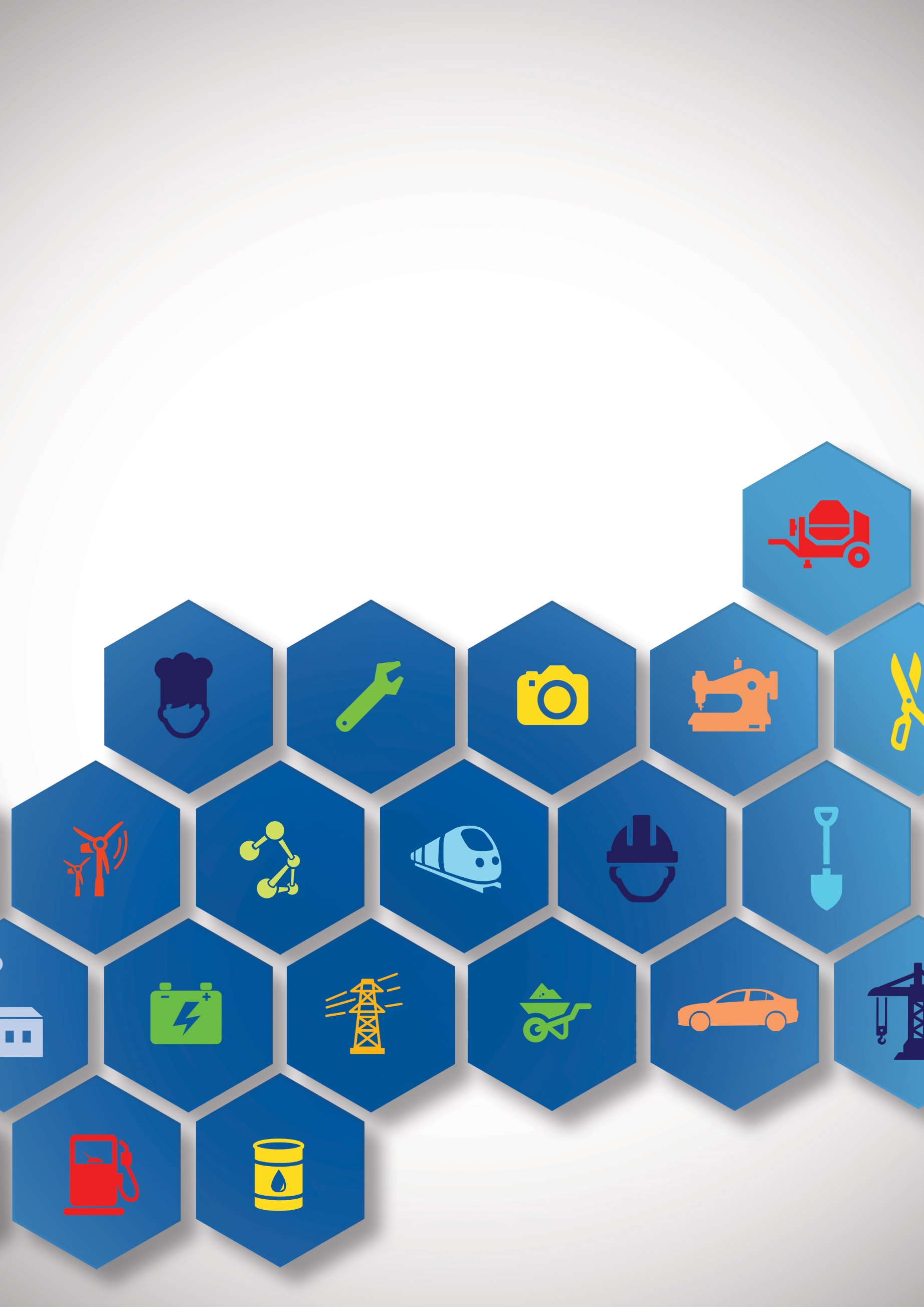 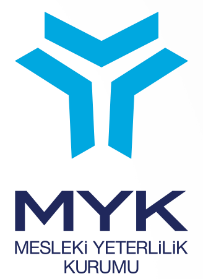 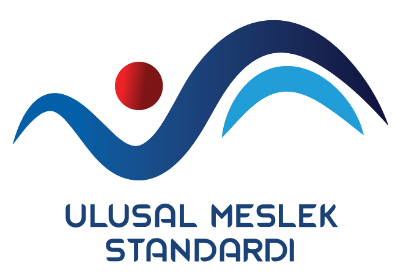 AĞ TEKNOLOJİLERİ ELEMANISEVİYE 5REFERANS KODU 
12UMS0200-5Revizyon No: 01 (Taslak)RESMÎ GAZETE TARİH-SAYI…..TERİMLER, SİMGELER VE KISALTMALARACİL DURUM: İşyerinin tamamında veya bir kısmında meydana gelebilecek yangın, patlama, tehlikeli kimyasal maddelerden kaynaklanan yayılım, doğal afet gibi acil müdahale, mücadele, ilkyardım veya tahliye gerektiren olayları,ACİL DURUM PLANI: İşyerlerinde meydana gelebilecek acil durumlarda yapılacak iş ve işlemler dahil bilgilerin ve uygulamaya yönelik eylemlerin yer aldığı planı,AÇIK KAYNAK KODLU İŞLETİM SİSTEMİ: Kaynak kodu isteyen herkese açık olan ve genellikle ücretsiz dağıtımı yapılan bilgisayar işletim sistemini,AĞ ADI ÇÖZÜMLEME SERVİSİ: Ağ üzerindeki cihazı tanımlayan rakamsal kimlik bilgisini, insanların daha kolay hatırlayabileceği isimlere çeviren hizmeti,AĞ BAĞLANTISI: Birbirine kablolu veya kablosuz olarak ve bir iletişim protokolü ile bağlanmış sunucu, yazıcı, kişisel bilgisayar, modem gibi birçok haberleşme donanımının ve çevre birimlerinin dosya paylaşımı, haberleşme, ortak uygulama programları ve veri bankalarını kullanma amacı ile oluşturdukları bağlantı sistemini, AĞ BAĞDAŞTIRICISI: Ağ donanımları üzerinde yer alan dâhili veya harici bağlantı donanımlarını,AĞ BİLGİ EDİNME VE YAPILANDIRMA KOMUTLARI: Uygulama katmanında, donanımlar hakkında bilgi edinme ve ayar yapma imkânı sunan programları,AĞ DONANIMI: Ağ bağlantısına sahip tüm elektronik, elektromekanik ve mekanik aksamı,AĞ GEÇİDİ: Farklı ağ iletişim kurallarını kullanan iki ağ arasında, veri çerçevelerinin iletimini sağlayan ağ donanım veya yazılımını,AĞ GÜVENLİĞİ: Ağ ile ilgili tüm yazılım ve donanımların sadece yetkili kişilerce ve izin verilen ölçüde kullanılmasının sağlanmasını,AĞ GÜVENLİK DONANIMI: Ağ güvenliğini sağlamak amacıyla özel olarak üretilmiş donanımları,AĞ HİZMET SALDIRISI: Ağ üzerinde çalışan donanım veya yazılımları kısmen veya tamamen devre dışı bırakmak veya yanlış şekilde çalışmasını sağlamak amacıyla yapılan yazılımsal müdahale çabalarını,AĞ İZLEME YAZILIMI: Ağ üzerinde yazılımsal olarak gerçekleşen işlemleri takip etmek amacıyla geliştirilmiş olan yazılımları,AĞ OMURGASI: Uç ağ donanımlarının birbirlerine bağlanmasını sağlayan aktif ağ donanımları, ağ kabloları ve bağlayıcı birimlerden meydana gelen fiziksel yapıyı,AĞ PERFORMANSI: Ağ donanım ve yazılımları kendilerinden beklenilen işlemleri karşılayabilmesini ve ağ yapısının beklenilen hız ihtiyaçlarına cevap verebilmesini,AĞ TANILAMA YAZILIMI: Bir donanım veya yazılımın kendisinden beklenen ağ işlevlerini yerine getirip getiremediğini kontrol eden yazılımları,AĞ TASARIMI: Bir ağın fiziksel ve yazılımsal olarak nasıl kurulacağına dair planların hazırlanmasını,AĞ TOPOLOJİSİ: Fiziksel ve yazılımsal olarak ağ donanımlarının birbirine nasıl bağlandığını ve nasıl iletişim kurduklarını tanımlayan genel planları,AĞ YÖNETİM SERVİSİ: Ağ donanım ve yazılımlarının ayarlarının yapılması ve merkezi olarak yönetilmesi amacıyla çalıştırılan sunucu hizmetlerini,AKTİF AĞ DONANIMI: Ağ omurgasını oluşturmak ve uç ağ donanımları için fiziksel bağlantı noktaları oluşturmak için kullanılan özel donanımları,ALT AĞ: Yönetimi kolaylaştırmak için bir ağ adresinin bölümlendirilmesi ile oluşturulan birden fazla bağımsız ağın her birini,BAĞLANTI PANOSU: Ağ kablolarının, diğer donanımlar ile bağlantı işlemlerini kolaylaştıracak şekilde ve merkezi bir noktada sabit olarak bağlandığı özel donanımları,BAKIM: İlgili makine, donanım, alet ya da sistemlerin aşınmış, periyodik olarak değişmesi gereken veya ömrü biten parçalarının değiştirilmesini, temizlik türü işlemlerin gerçekleştirilmesini ve ayarlarının teknik talimatlara ve kullanım kılavuzlarına göre yapılmasını kapsayan çalışmaları,BAKIM PLANI: Bakım faaliyetlerinin gerçekleştirilmesi ile ilgili tanımlanmış kural, yöntem ve zamanları belirleyen planlamayı,BANT GENİŞLİĞİ: Ağ iletişim kanalının veri iletim hızı veya kapasitesini,ÇEVRE BİRİMİ: Giriş - çıkış birimleri veya iletişim birimleri gibi bilgisayar sistemi ile birlikte kullanılan donanımı, ÇEVRESEL KOŞUL DÜZENLEYİCİ: Bir konumun sıcaklık, soğukluk ve nem gibi özelliklerini düzenlemeye yarayan özel donanımları,DEVRE ŞEMASI: Elektrik veya elektronik donanımların birbirleri ile olan bağlantılarını gösteren çizimi,DİNAMİK IP ADRESİ: Bir ağ donanımına, başka bir yazılım hizmeti tarafından belirli bir süre veya koşullar ile atanmış IP adresini,DİNAMİK YÖNLENDİRME: Yönlendirme işlemlerinin ağ kullanım yoğunluğu veya herhangi başka bir aksaklığa karşın alternatif iletim yolları hesaplanarak yapılmasının sağlanmasını,DİZİN HİZMETİ: Bir ağdaki fiziksel ve mantıksal nesnelerle ilgili bilgileri tutan, organize eden, merkezi yönetimini yapan ve kullanıcıların bunlara erişimlerini yöneten yazılım hizmetini,DONANIM: Ağ, bilgisayar veya çevre birimlerinin elektronik, elektromekanik ve mekanik aksamını,ELEKTROMEKANİK: Elektrikli unsurlar ile çalışması sağlanan ve kumanda edilen mekanik sistemleri,ERİŞİM DENETİM LİSTESİ: Bir ağ kaynağındaki nesnelere ulaşabilecek kişilerin erişim yetkilerinin tanımlandığı yapılandırma verilerini,FELAKET SENARYOSU/PLANI: Bir bilişim sisteminde, olası sistem çökmesi, verilerin karışması veya kaybolması, güvenlik tehdidi ve benzeri en kötü durumlarda yapılması gereken olaylar/planlar bütününü, FİBER OPTİK KABLO: Kendi boyunca içinden ışığı yönlendirebilen plastik veya cam fiberlerden oluşmuş ağ kablolarını,GENİŞ ALAN AĞI: Bilginin uzak mesafelere gönderilebilmesi için iletişim kuralı dönüşümü yapılarak oluşturulan fiziksel veya mantıksal büyük ağları,GÜVENLİK AÇIĞI: Ağ yazılım ve donanımlarının, ağ saldırıları ile kısmen veya tamamen işlevlerini kaybetmesine neden olabilecek yazılımsal veya donanımsal hata ve eksiklikleri,GÜVENLİK DUVARI: Birçok filtreleme özelliği ile bir ağa gelen ve ağdan giden veri paketlerini, belirli kurallar dâhilinde denetleyen yazılım veya donanım hizmetlerini,GÜVENLİK İHLALİ: Ağ donanım ve yazılımlarını kısmen veya tamamen devre dışı bırakma ihtimali olan ve daha önceden tanımlanmış olan davranış veya sistem kullanımlarını,GÜVENLİK POLİTİKASI: Bir ağdaki tüm donanım ve yazılımların kullanımı ile ilgili geçerli olacak kurallar bütününü,GÜVENLİK YAZILIMI: Bilgisayar veya diğer ağ donanımlarının güvenliğini sağlamak amacıyla geliştirilmiş koruma ve anlık denetleme yazılımlarını,IP ADRES SÜRÜMÜ: IP adresinin yapısal özellikleri, kullanım alanları ve yöntemlerini belirleyen sınıflandırmalarını,IP ADRESİ: IP protokolünü kullanan ağ donanım ve yazılımlarının diğer donanım ve yazılımlarla veri alışverişi yapması amacıyla kullanılan iletişim adresini,IP ADRESİ DAĞITIM SERVİSİ: IP adreslerinin merkezi olarak uç aygıtlara dağıtılmasını ve yönetilmesini sağlayan yazılım hizmetini,ISCO: Uluslararası Standart Meslek Sınıflamasını,İLETİŞİM PROTOKOLÜ: Ağ donanımları arasındaki iletişimi sağlamak amacıyla verileri düzenlemeye yarayan, standart olarak kabul edilmiş kurallar dizisini,İSG: İş Sağlığı ve Güvenliğini,İŞLETİM SİSTEMİ: Bilgisayar veya diğer ağ donanımlarının, donanımının doğrudan denetimi ve yönetiminden, temel sistem işlemlerinden, dosya yönetiminden ve uygulama programlarını çalıştırmaktan sorumlu olan sistem yazılımını,KABLOSUZ AĞ: Ağ kablosu olmadan, kablosuz iletişim teknikleri ile oluşturulmuş ağları,KABLOSUZ AĞ GÜVENLİĞİ: Kablosuz iletişim tekniklerine has olarak alınması gereken güvenlik önlemlerini,KABLOSUZ ERİŞİM NOKTASI: Kablosuz uç ağ donanımlarının birbirlerine ve diğer ağlara bağlanmasını sağlayan aktif ağ donanımlarını,KABLOSUZ ERİŞİM NOKTASI İSMİ: Kablosuz erişim noktalarının uç aygıtlar tarafından taranarak bulunmasını sağlayan tanımlamayı,KALİBRASYON: Belirlenmiş koşullar altında, doğruluğu bilinen bir ölçüm standardını veya sistemini kullanarak diğer ölçüm ve test aletinin doğruluğunun ölçülmesi, sapmaların belirlenmesi ve doküman haline getirilmesi için kullanılan ölçümler dizisini,KİMLİK DENETİMİ: Bir ağ üzerinde yer alan her türlü kaynağın kullanımı için, kaynak kullanımını talep eden yazılım veya donanımın denetlenmesini sağlayan yazılım hizmetlerini,KİŞİSEL KORUYUCU DONANIM (KKD): Çalışanı, yürütülen işten kaynaklanan, sağlık ve güvenliği etkileyen bir veya birden fazla riske karşı koruyan, çalışan tarafından giyilen, takılan veya tutulan tüm alet, araç, gereç ve cihazları,KONSOL BAĞLANTISI: Ağ donanımlarında gerçekleştirilecek işlemler için bir çıkış ekranı ve veri giriş donanımları ile bağlantı sağlanması işlemini,KULLANIM KILAVUZU: Bir ağ donanımı, bilgisayar sistemi veya çevre cihazının tüm yeteneklerini doğru, yeterli ve tehlikesiz biçimde kullanmak için üretici tarafından yazılmış kitapçığı,PORT GÜVENLİĞİ: Ağ donanımlarının veri iletişiminde kullandığı iletişim kanallarının güvenlik yapılandırmasını,RAMAK KALA OLAY: İşyerinde meydana gelen; çalışan, işyeri ya da iş ekipmanını zarara uğratma potansiyeli olduğu halde zarara uğratmayan olayı,RİSK: Tehlikeli bir olayın meydana gelme olasılığı ile sonuçlarının bileşimini,SABİT IP ADRESİ: Bir ağ donanımına yerleşik olarak tanımlanmış olan IP adresini,SALDIRI TESPİT VE ÖNLEME SİSTEMİ: Ağ donanım ve yazılımlarına yönelik gerçekleştirilebilecek saldırıları tanımlamaya ve önlemeye yönelik olarak geliştirilmiş özel donanım ve yazılım hizmetlerini,SANAL AĞ: Bir yerel ağ üzerindeki kaynakların yazılımsal olarak gruplandırılması işlemini,SANALLAŞTIRMA: Yazılımsal olarak sanal ağ donanımları tanımlanmasını ve bunların üzerinde işletim sistemlerinin çalıştırılmasını sağlama işlemlerini,SERVİS SEVİYESİ ANLAŞMASI: Bir servis sağlayıcı ile yapılan, geniş alan veya internet erişiminin bant genişliğinin ve diğer özelliklerinin tanımlandığı sözleşmeyi,STATİK YÖNLENDİRME: Yönlendirme işlemlerinin ağ ile ilgili anlık durumlardan bağımsız olarak tanımlanmış sabit kurallar ile yapılmasını,SUNUCU İŞLETİM SİSTEMİ: Ağ üzerinde yazılımsal olarak hizmet vermek ve ağı yönetmek için özel olarak tasarlanmış işletim sistemi yazılımlarını,SUNUCU SERVİSİ: Bir sunucu işletim sistemi üzerinde, özel amaçları yerine getirmek üzere sürekli olarak çalışır durumda tutulan yazılım hizmetlerini,TEHLİKE: İşyerinde var olan ya da dışarıdan gelebilecek, çalışanı veya işyerini etkileyebilecek, zarar veya hasar verme potansiyelini,UÇ AĞ DONANIMI: Ağ kabloları ve aktif ağ donanımlarından oluşan omurgasına bağlanan bilgisayar, sunucu, yazıcı ve tüm diğer ağ donanımlarını,UÇ AYGIT AĞ AYARLARI: Uç ağ donanımlarının IP adresi, ağ geçidi, ad çözümleme sunucusu adresi, vekil sunucu adresi gibi, ağ iletişimi için ihtiyaç duyabileceği tüm ayarları,UTP (UNSHİELDED TWİSTED PAİR): Kaplamasız dolanmış çift; bilgisayar ağlarında en yaygın kullanılan 2'şer bükümlü toplam 8 ya da 12 kablodan oluşan ağ kablosunu,UZAKTAN ERİŞİM: Bir ağ donanımına ağ üzerinden yazılımsal olarak erişilmesini,UZAKTAN YÖNETİM: Bir ağ donanımını ağ üzerinden yazılımsal veya donanımsal olarak yönetme işlemini,VARSAYILAN ROTA: Yönlendirme işleminde, herhangi bir kurala bağlanmayan tüm iletişim paketlerinin teslim edileceği yönlendirme yapılandırmasını,VEKİL SUNUCU: Bir ağ ile başka bir ağ arasında çalışarak gelen ve giden bilgileri denetleyen ve filtreleyen ara sunucuları,VERİ KURTARMA: Donanımsal veya yazılımsal bir sorun veya kullanıcı hatası nedeniyle depolama birimlerinde bulunan ve ulaşılamayan verilerin özel yazılımlar veya donanımlar aracılığı ile kullanılabilecek hale getirilmesini,VERİ YEDEKLEME: Donanım yapılandırma değerlerinin veya diğer veri yedeklerinin, herhangi bir sorun durumunda tekrar yüklenebilmesi için başka bir konuma kopyalanması işlemlerini,YAZILIMSAL AĞ GÜVENLİĞİ: Ağ üzerinde çalışan veya ağ trafiğini etkileyebilecek yazılımların, güvenlik açığı oluşturmayacak şekilde yapılandırılması ve ek güvenlik yazılımlarının kurulması işlemlerini,YERLEŞİM PLANI: Ağ donanımlarının topoloji ve mimariye uygun biçimde, çalışacakları konumun, o konumun fiziksel özellikleri ve diğer unsurların yerleşimlerine göre belirlendiği planları,YÖNETİLEBİLİR AĞ ANAHTARI: Ağ donanımlarının birbirlerine bağlanmasına olanak veren ve veri iletişimini yazılımsal olarak kurallara bağlanabilen aktif ağ donanım bağlantı noktalarını,YÖNLENDİRİCİ ARAYÜZ: Aktif ağ donanımlarının yönlendirme yapılandırılması gerçekleştirilen bağlantı noktalarını,YÖNLENDİRME: Bir ağa gelen ve bir ağdan giden paketlerin sabit veya dinamik kurallar ile hangi ağ ara yüzleri arasında hareket edeceğini belirleme işlemlerini,YÖNLENDİRME PROTOKOLÜ: Yönlendirme işleminde veri paketlerinin gideceği noktaların dinamik olarak tespit edilmesini sağlayan kurallar bütününü ifade eder.İÇİNDEKİLER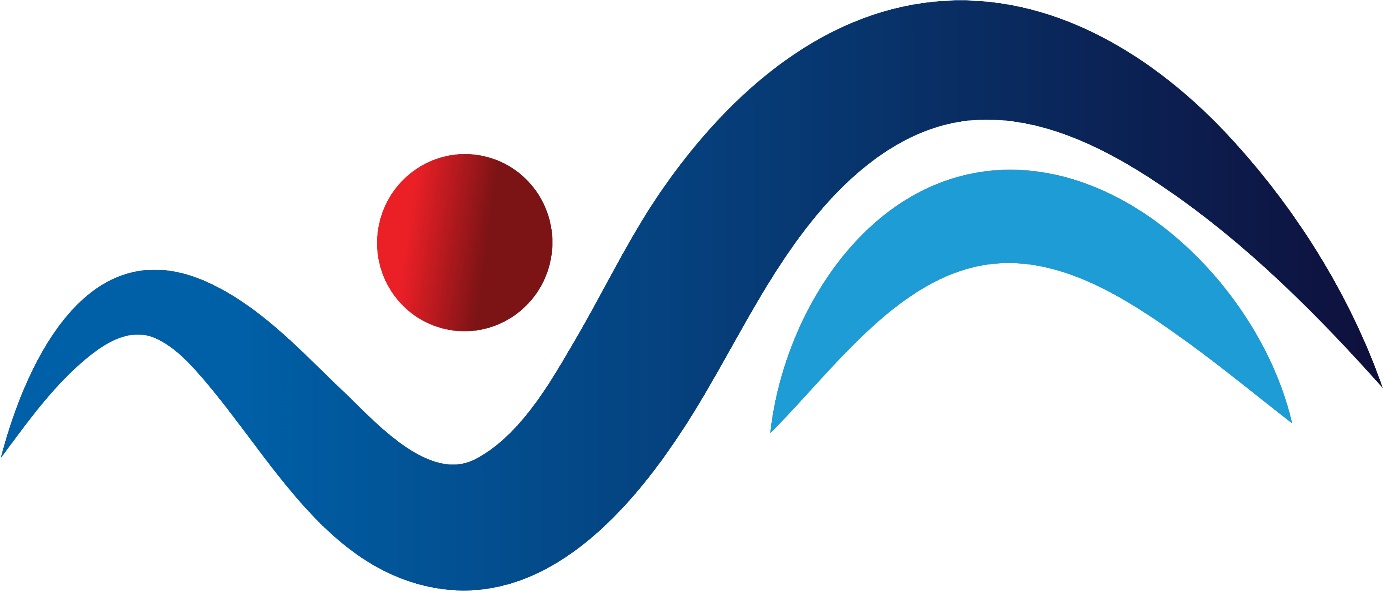 1.	GİRİŞ	92.	MESLEK TANITIMI	102.1.	Meslek Tanımı	102.2.	Mesleğin Meslek Sınıflandırma Sistemlerindeki Yeri	102.3.	Mesleğe Yönelik Özel Düzenlemeler	102.4.	Çalışma Ortamı ve Koşulları	103.	MESLEK PROFİLİ	113.1. Görevler, İşlemler, Başarım Ölçütleri, Mesleki Bilgiler ve Uygulama Becerileri	113.2. Kullanılan Araç, Gereç ve Ekipmanlar	283.3. Tutum ve Davranışlar	28Ek: Meslek Standardı Güncelleme ve Doğrulama Sürecinde Görev Alanlar	30GİRİŞAğ Teknolojileri Elemanı (Seviye 5) Ulusal Meslek Standardı 19/10/2015 tarihli ve 29507 sayılı Resmi Gazete’de yayımlanan Ulusal Meslek Standartlarının ve Ulusal Yeterliliklerin Hazırlanması Hakkında Yönetmelik ve 27/11/2007 tarihli ve 26713 sayılı Resmi Gazete’de yayımlanan Mesleki Yeterlilik Kurumu Sektör Komitelerinin Kuruluş, Görev, Çalışma Usul ve Esasları Hakkında Yönetmelik hükümlerine göre MYK’nın görevlendirdiği İstanbul Ticaret Odası (İTO) koordinasyonunda TÜBİDER Bilişim Sektörü Derneği tarafından tarafından hazırlanmış, sektördeki ilgili kurum ve kuruluşların görüşleri alınarak değerlendirilmiş ve MYK Bilişim Teknolojileri Sektör Komitesi tarafından incelendikten sonra MYK Yönetim Kurulunca onaylanmıştır. Ağ Teknolojileri Elemanı (Seviye 5) Ulusal Meslek Standardının 01 No’lu revizyonu, MYK’nın görevlendirdiği Birlik Haberleşme ve İletişim Çalışanları Sendikası (BİRLİK HABER-SEN) tarafından yapılmış ve MYK Bilişim Teknolojileri Sektör Komitesi tarafından incelendikten sonra MYK Yönetim Kurulunca onaylanmıştır.MESLEK TANITIMIMeslek TanımıAğ Teknolojileri Elemanı (Seviye 5), iş sağlığı ve güvenliği ve çevre korumaya yönelik önlemleri uygulayarak, kalite gereklilikleri çerçevesinde mesleği ile ilgili iş organizasyonu yapan; bilgisayar sistemleri ve çevre birimlerinin bir ağ yapısı altında kullanıldığı sektörlerde; basit ve orta düzey karmaşıklığa sahip ağları tasarlanmasına katkı sağlayan, fiziksel ağ kurulumu yapan, ağ donanımları ile ilgili basit ve orta düzey yapılandırmaları gerçekleştiren, ağ güvenliğini, bakımını ve verimliliğini sağlayan, teknik destek veren, ağ sunucularını yöneten, görevleriyle ilgili kullanıcı ilişkilerini ve mesleki gelişim çalışmalarını yürüten nitelikli meslek elemanıdır.Mesleğin Meslek Sınıflandırma Sistemlerindeki YeriISCO 08: 3513 (Bilgisayar Ağ ve Sistemleri Teknisyenleri)Mesleğe Yönelik Özel Düzenlemeler2872 sayılı Çevre Kanunu ve yürürlükteki alt mevzuatı. 4857 sayılı İş Kanunu ve yürürlükteki alt mevzuatı. 5510 sayılı Sosyal Sigortalar ve Genel Sağlık Sigortası Kanunu ve yürürlükteki alt mevzuatı. 5809 sayılı Elektronik Haberleşme Kanunu ve yürürlükteki alt mevzuatı. 6331 sayılı İş Sağlığı ve Güvenliği Kanunu ve yürürlükteki alt mevzuatı. 6698 sayılı Kişisel Verilerin Korunması Kanunu ve yürürlükteki alt mevzuatıISO 9001, ISO14001, ISO27001, ISO45001 standartları*Mesleğin icrasına yönelik İSG, çevre ve diğer konulardaki mevzuata uyulması esastır.Çalışma Ortamı ve KoşullarıAğ Teknolojileri Elemanı (Seviye 5), genelde kapalı alanlarda, iyi aydınlatılmış, havalandırılmış, termal konfor koşullarında ve uygun gürültü düzeyinde, ofis ergonomisine uygun hazırlanmış ortamlarda oturarak ve ayakta çalışır. Çalışma ortamı ve koşulları alt sektörlere göre farklılıklar gösterir. Ağ Teknolojileri Elemanı (Seviye 4) ve Ağ Teknoloji Uzmanı (Seviye 6) başta olmak üzere sektörde yer alan diğer meslek gruplarıyla iletişim halinde çalışır.Mesleğin icrası sırasında, yüksekte, inşaat-tadilat ortamlarında ve elektrik hatlarına yakın bir şekilde çalıştığı durumlar başta olmak üzere, iş sağlığı ve güvenliği önlemlerini gerektiren kaza, yaralanma, tahriş riskleri bulunmaktadır. Bu risklerin tamamen bertaraf edilmesi ve önlenebilmesi için işveren tarafından gerekli önlemler alınır. Risklerin tamamen ortadan kaldırılamadığı durumlarda toplu koruma önlemlerine uygun olarak çalışır, eğer toplu koruma önlemleri uygulanamıyorsa işveren tarafından sağlanan uygun kişisel koruyucu donanımı kullanarak çalışır.MESLEK PROFİLİ3.1. Görevler, İşlemler, Başarım Ölçütleri, Mesleki Bilgiler ve Uygulama Becerileri3.2. Kullanılan Araç, Gereç ve EkipmanlarAğ donanımları ( modem, sinyal ayırıcı, IPTV Cihazları, switch, hub, USB adaptör ve benzeri)Anti statik koruyucular (bileklik, çalışma örtüsü, eldiven, zemin kaplaması ve benzeri)Çeşitli el aletleriDevre şemaları ve teknik dokümanlarDijital osiloskopDonanım sürücüleriElektrikli el aletleriFiber optik ara bağlantı kabloları, adaptörler ve sinyal zayıflatıcılarFiber optik ölçüm aletleri (fiber detektörü, güç ölçer, hata tespit cihazı ve benzeri)Fiber optik temizleme gereçleri (köpüklü bez, kilitli alkol şişesi, bezli çubuk ve benzeri)Formlar (arıza takip, malzeme talep, müşteri bilgi ve benzeri)Harici depolama birimleri (flash bellek, HDD ve benzeri)Harici elektrik kabloları (güç kabloları, uzatma ve çoklayıcılar ve benzeri)İlkyardım malzemeleriİnceleme yardımcıları (büyüteç, teleskopik ayna, büyüteçli lamba, mini el feneri ve benzeri)İşaretleyici ve levhalar (numaralama etiketi, uyarı levhası, çıkartma ve benzeri)İşletim sistemleri ve ofis yazılımlarıİzolasyon bandı (PVC elektrik bandı)Kablolama malzemeleri (kanallar, yalıtım boruları, kelepçeler, kablo makası ve benzeri) Kablolu ve kablosuz iletişim araçları (telefon, cep telefonu, telsiz ve benzeri)Kablosuz ağ test cihazıKişisel koruyucu donanım (iş elbisesi, koruma gözlüğü, kauçuk çalışma eldiveni ve benzeri)MultimetreOfis ve kırtasiye malzemeleriÖlçü takımları (çelik gönye, LCR metre, şerit metre, su terazisi ve benzeri)Pil şarj aletiProjeksiyon cihazıSinyal üreteciTeknik servis ve müşteri takip programlarıUTP ara bağlantı kablolarıUTP ileri ölçüm aletleri (süreklilik, kısa devre, uzunluk, ses tonlu test ve benzeri)UTP kablo (CAT 5, CAT 6)UTP kablo bağlayıcıları (RJ45, RJ11)UTP kablo işlem aletleri (sıkma pensesi, bıçak uçlu çakma aleti, sıyırıcılar ve benzeri)UTP kablo test cihazıYangın söndürme tüpü3.3. Tutum ve DavranışlarAcil ve stresli durumlarda soğukkanlı ve sakin olmakAmirlerine doğru ve zamanında bilgi aktarmakAraç, gereç ve ekipmanların kullanımına ve korunmasına özen göstermekBeraber çalıştığı kişilerle işe göre koordinasyon sağlamak ve uyumlu hareket etmekBilgi akışında bilinmesi gerekenler prensibine göre hareket etmekBilgi, tecrübe ve yetkisi dâhilinde karar vermekÇalışma zamanını iş emrine uygun şekilde etkili ve verimli kullanmakÇevre, kalite ve İSG mevzuatında yer alan düzenlemeleri benimsemek Çevre korumaya karşı duyarlı olmakDeneyimlerini iş arkadaşlarına aktarmakEmpati kurmakGerekli ve acil durumlarda donanımın çalışmasını durdurmakGörev gereği edinilen kişisel veya hassas verilerin gizliliğine riayet etmekİletişim kurduğu kişilere karşı güler yüzlü, nazik ve hoşgörülü davranmakİş güvenliğine dikkat etmekİşletme kaynaklarının kullanımı ve geri kazanım konusunda duyarlı olmakİşyeri çalışma prensiplerine uygun davranmakİşyeri hiyerarşi ilişkisine uygun hareket etmek İşyeri prosedür ve talimatlarına uygun davranmakKendisinin ve diğer kişilerin güvenliğini gözetmek Kişisel bakım ve hijyenine dikkat etmekMakine, cihaz ve aparatların limitlerini zorlamamak, limitleri dâhilinde çalışmakMeslek etiği ve yasal düzenlemelere uygun davranmakMesleki gelişim konusunda istekli olmak Programlı ve düzenli çalışmakRisk değerlendirmesinde belirtilen hususlar ile İSG kurallarına riayet etmekRisk faktörleri konusunda duyarlı olmak Sorumluluklarını zamanında yerine getirmekSüreç kalitesine özen göstermekTalimat ve kılavuzlara uymakTehlike ve risk durumları konusunda duyarlı olmak ve ilgilileri zamanında bilgilendirmekTemizlik, düzen ve işyeri tertibine özen göstermekVeri gizliliğine özen göstermekYeniliklere açık olmak ve değişen koşullara uyum sağlamakYetkisinde olmayan işlemler hakkında ilgilileri zamanında bilgilendirmekEk: Meslek Standardı Güncelleme ve Doğrulama Sürecinde Görev AlanlarMeslek Standardı Güncelleme Ekibi ve Teknik Çalışma Grubu Üyeleri:*Yalnızca meslekle ilgili olan eğitim/deneyim bilgilerine yer verilecektir.Görüş İstenen Kişi, Kurum ve Kuruluşlar:MYK Sektör Komitesi Üyeleri ve UzmanlarMYK Yönetim KuruluMeslek: AĞ TEKNOLOJİLERİ ELEMANISeviye:5Referans Kodu:12UMS0200-5Standardı Hazırlayan Kuruluş(lar):İstanbul Ticaret Odası Koordinasyonunda TÜBİDER Bilişim Sektörü Derneği Güncelleyen: Birlik Haberleşme ve İletişim Çalışanları Sendikası (BİRLİK HABERSEN)Standardı Doğrulayan Sektör Komitesi:MYK Bilişim Teknolojileri Sektör KomitesiMYK Yönetim Kurulu Onay Tarih/ Sayı:14.03.2012 Tarih ve 20 Sayılı KararRev.01:………… Tarih ve ………. Sayılı KararResmî Gazete Tarih/Sayı: 27/4/2012 - 28276 (Mükerrer)Rev.01:… Revizyon No:01GörevA. İş süreçlerinde İSG, çevre koruma ve kalite prosedürlerini uygulamakA. İş süreçlerinde İSG, çevre koruma ve kalite prosedürlerini uygulamakA. İş süreçlerinde İSG, çevre koruma ve kalite prosedürlerini uygulamakA. İş süreçlerinde İSG, çevre koruma ve kalite prosedürlerini uygulamakİşlemlerİşlemlerBaşarım Ölçütleri Başarım Ölçütleri Mesleki Bilgiler ve Uygulama BecerileriKodAçıklamaKodAçıklamaMesleki Bilgiler ve Uygulama BecerileriA.1İSG prosedürlerini uygulamakA.1.1Çalışma ortamında, İSG talimatlarına göre, kendisini ve çevresindekileri riske atmayacak şekilde çalışır.1. İş sağlığı ve güvenliğinde işverenlerin ve çalışanların hukuki yükümlülükleri2. Araç, gereç ve ekipmanların güvenli kullanımı ile ilgili talimat, prosedür ve bunların iş süreçlerine uygulanması3. Kişisel koruyucu donanım türleri, kullanım ve bakım özellikleri4. Kişisel koruyucu donanımları doğru bir şekilde seçme, kullanma ve muhafazası5. Sağlık ve güvenlik işaretleri6. Çalışma ortamındaki risk ve tehlikeleri belirleme yöntem ve teknikleri7. Acil durum türleri ve acil durum talimatlarına uygun davranış8. Çalışma alanının iş sağlığı ve güvenliği açısından kontrolü ile uygunsuzluk ve eksikliklerin bildirilmesi9. Çevre korumaya ilişkin önlemler ve alınan önlemlerin iş süreçlerinde uygulanması 10. Kalite sağlamadaki teknik prosedürlerA.1İSG prosedürlerini uygulamakA.1.2Çalışma ortamındaki makine, araç, gereç ve diğer araçları ile bunların güvenlik donanımlarını sağlık ve güvenlik işaretlerine ve talimatlara uygun şekilde kullanır1. İş sağlığı ve güvenliğinde işverenlerin ve çalışanların hukuki yükümlülükleri2. Araç, gereç ve ekipmanların güvenli kullanımı ile ilgili talimat, prosedür ve bunların iş süreçlerine uygulanması3. Kişisel koruyucu donanım türleri, kullanım ve bakım özellikleri4. Kişisel koruyucu donanımları doğru bir şekilde seçme, kullanma ve muhafazası5. Sağlık ve güvenlik işaretleri6. Çalışma ortamındaki risk ve tehlikeleri belirleme yöntem ve teknikleri7. Acil durum türleri ve acil durum talimatlarına uygun davranış8. Çalışma alanının iş sağlığı ve güvenliği açısından kontrolü ile uygunsuzluk ve eksikliklerin bildirilmesi9. Çevre korumaya ilişkin önlemler ve alınan önlemlerin iş süreçlerinde uygulanması 10. Kalite sağlamadaki teknik prosedürlerA.1İSG prosedürlerini uygulamakA.1.3Çalışma ortamında, iş süreçlerine göre risk değerlendirmesi sonucunda öngörülmesi halinde KKD’leri talimatlarına uygun olarak kullanır.1. İş sağlığı ve güvenliğinde işverenlerin ve çalışanların hukuki yükümlülükleri2. Araç, gereç ve ekipmanların güvenli kullanımı ile ilgili talimat, prosedür ve bunların iş süreçlerine uygulanması3. Kişisel koruyucu donanım türleri, kullanım ve bakım özellikleri4. Kişisel koruyucu donanımları doğru bir şekilde seçme, kullanma ve muhafazası5. Sağlık ve güvenlik işaretleri6. Çalışma ortamındaki risk ve tehlikeleri belirleme yöntem ve teknikleri7. Acil durum türleri ve acil durum talimatlarına uygun davranış8. Çalışma alanının iş sağlığı ve güvenliği açısından kontrolü ile uygunsuzluk ve eksikliklerin bildirilmesi9. Çevre korumaya ilişkin önlemler ve alınan önlemlerin iş süreçlerinde uygulanması 10. Kalite sağlamadaki teknik prosedürlerA.1İSG prosedürlerini uygulamakA.1.4Kendisini ve çevresini etkileyeceğini gözlemlediği tehlike, risk ve ramak kala olayları yazılı ve/veya sözlü olarak ilgililer ile paylaşır.1. İş sağlığı ve güvenliğinde işverenlerin ve çalışanların hukuki yükümlülükleri2. Araç, gereç ve ekipmanların güvenli kullanımı ile ilgili talimat, prosedür ve bunların iş süreçlerine uygulanması3. Kişisel koruyucu donanım türleri, kullanım ve bakım özellikleri4. Kişisel koruyucu donanımları doğru bir şekilde seçme, kullanma ve muhafazası5. Sağlık ve güvenlik işaretleri6. Çalışma ortamındaki risk ve tehlikeleri belirleme yöntem ve teknikleri7. Acil durum türleri ve acil durum talimatlarına uygun davranış8. Çalışma alanının iş sağlığı ve güvenliği açısından kontrolü ile uygunsuzluk ve eksikliklerin bildirilmesi9. Çevre korumaya ilişkin önlemler ve alınan önlemlerin iş süreçlerinde uygulanması 10. Kalite sağlamadaki teknik prosedürlerA.1İSG prosedürlerini uygulamakA.1.5Risk değerlendirmesi çalışmalarında gözlem ve görüşlerini risk değerlendirmesi ekibine iletir.1. İş sağlığı ve güvenliğinde işverenlerin ve çalışanların hukuki yükümlülükleri2. Araç, gereç ve ekipmanların güvenli kullanımı ile ilgili talimat, prosedür ve bunların iş süreçlerine uygulanması3. Kişisel koruyucu donanım türleri, kullanım ve bakım özellikleri4. Kişisel koruyucu donanımları doğru bir şekilde seçme, kullanma ve muhafazası5. Sağlık ve güvenlik işaretleri6. Çalışma ortamındaki risk ve tehlikeleri belirleme yöntem ve teknikleri7. Acil durum türleri ve acil durum talimatlarına uygun davranış8. Çalışma alanının iş sağlığı ve güvenliği açısından kontrolü ile uygunsuzluk ve eksikliklerin bildirilmesi9. Çevre korumaya ilişkin önlemler ve alınan önlemlerin iş süreçlerinde uygulanması 10. Kalite sağlamadaki teknik prosedürlerA.1İSG prosedürlerini uygulamakA.1.6Tehlike arz eden çalışmalarda, talimata uygun çalışma yapar.1. İş sağlığı ve güvenliğinde işverenlerin ve çalışanların hukuki yükümlülükleri2. Araç, gereç ve ekipmanların güvenli kullanımı ile ilgili talimat, prosedür ve bunların iş süreçlerine uygulanması3. Kişisel koruyucu donanım türleri, kullanım ve bakım özellikleri4. Kişisel koruyucu donanımları doğru bir şekilde seçme, kullanma ve muhafazası5. Sağlık ve güvenlik işaretleri6. Çalışma ortamındaki risk ve tehlikeleri belirleme yöntem ve teknikleri7. Acil durum türleri ve acil durum talimatlarına uygun davranış8. Çalışma alanının iş sağlığı ve güvenliği açısından kontrolü ile uygunsuzluk ve eksikliklerin bildirilmesi9. Çevre korumaya ilişkin önlemler ve alınan önlemlerin iş süreçlerinde uygulanması 10. Kalite sağlamadaki teknik prosedürlerA.2Acil durum prosedürlerini uygulamakA.2.1Acil durum planında belirtilen hususlar dâhilinde alınan önleyici ve sınırlandırıcı tedbirleri uygular.1. İş sağlığı ve güvenliğinde işverenlerin ve çalışanların hukuki yükümlülükleri2. Araç, gereç ve ekipmanların güvenli kullanımı ile ilgili talimat, prosedür ve bunların iş süreçlerine uygulanması3. Kişisel koruyucu donanım türleri, kullanım ve bakım özellikleri4. Kişisel koruyucu donanımları doğru bir şekilde seçme, kullanma ve muhafazası5. Sağlık ve güvenlik işaretleri6. Çalışma ortamındaki risk ve tehlikeleri belirleme yöntem ve teknikleri7. Acil durum türleri ve acil durum talimatlarına uygun davranış8. Çalışma alanının iş sağlığı ve güvenliği açısından kontrolü ile uygunsuzluk ve eksikliklerin bildirilmesi9. Çevre korumaya ilişkin önlemler ve alınan önlemlerin iş süreçlerinde uygulanması 10. Kalite sağlamadaki teknik prosedürlerA.2Acil durum prosedürlerini uygulamakA.2.2İşyerinde sağlık ve güvenlik hususlarında karşılaştığı acil durumları ilgili kişilere iletir.1. İş sağlığı ve güvenliğinde işverenlerin ve çalışanların hukuki yükümlülükleri2. Araç, gereç ve ekipmanların güvenli kullanımı ile ilgili talimat, prosedür ve bunların iş süreçlerine uygulanması3. Kişisel koruyucu donanım türleri, kullanım ve bakım özellikleri4. Kişisel koruyucu donanımları doğru bir şekilde seçme, kullanma ve muhafazası5. Sağlık ve güvenlik işaretleri6. Çalışma ortamındaki risk ve tehlikeleri belirleme yöntem ve teknikleri7. Acil durum türleri ve acil durum talimatlarına uygun davranış8. Çalışma alanının iş sağlığı ve güvenliği açısından kontrolü ile uygunsuzluk ve eksikliklerin bildirilmesi9. Çevre korumaya ilişkin önlemler ve alınan önlemlerin iş süreçlerinde uygulanması 10. Kalite sağlamadaki teknik prosedürlerA.3Çevre koruma prosedürlerini uygulamakA3.1Çalışma ortamında, olası çevre tehlike ve risklerinin tespit ve takibi ile ilgili çalışmalara destek verir.1. İş sağlığı ve güvenliğinde işverenlerin ve çalışanların hukuki yükümlülükleri2. Araç, gereç ve ekipmanların güvenli kullanımı ile ilgili talimat, prosedür ve bunların iş süreçlerine uygulanması3. Kişisel koruyucu donanım türleri, kullanım ve bakım özellikleri4. Kişisel koruyucu donanımları doğru bir şekilde seçme, kullanma ve muhafazası5. Sağlık ve güvenlik işaretleri6. Çalışma ortamındaki risk ve tehlikeleri belirleme yöntem ve teknikleri7. Acil durum türleri ve acil durum talimatlarına uygun davranış8. Çalışma alanının iş sağlığı ve güvenliği açısından kontrolü ile uygunsuzluk ve eksikliklerin bildirilmesi9. Çevre korumaya ilişkin önlemler ve alınan önlemlerin iş süreçlerinde uygulanması 10. Kalite sağlamadaki teknik prosedürlerA.3Çevre koruma prosedürlerini uygulamakA.3.2İş süreçlerinde ortaya çıkan atık malzeme (kablolar ve benzeri) ile elektronik atıkların tasnif ve bertarafına yönelik prosedürleri uygular.1. İş sağlığı ve güvenliğinde işverenlerin ve çalışanların hukuki yükümlülükleri2. Araç, gereç ve ekipmanların güvenli kullanımı ile ilgili talimat, prosedür ve bunların iş süreçlerine uygulanması3. Kişisel koruyucu donanım türleri, kullanım ve bakım özellikleri4. Kişisel koruyucu donanımları doğru bir şekilde seçme, kullanma ve muhafazası5. Sağlık ve güvenlik işaretleri6. Çalışma ortamındaki risk ve tehlikeleri belirleme yöntem ve teknikleri7. Acil durum türleri ve acil durum talimatlarına uygun davranış8. Çalışma alanının iş sağlığı ve güvenliği açısından kontrolü ile uygunsuzluk ve eksikliklerin bildirilmesi9. Çevre korumaya ilişkin önlemler ve alınan önlemlerin iş süreçlerinde uygulanması 10. Kalite sağlamadaki teknik prosedürlerA.4Kalite ve verimlilik çalışmalarına katılmakA.4.1İş süreçlerindeki hataların kök nedenlerini belirler/belirlenmesine katkıda bulunur.1. İş sağlığı ve güvenliğinde işverenlerin ve çalışanların hukuki yükümlülükleri2. Araç, gereç ve ekipmanların güvenli kullanımı ile ilgili talimat, prosedür ve bunların iş süreçlerine uygulanması3. Kişisel koruyucu donanım türleri, kullanım ve bakım özellikleri4. Kişisel koruyucu donanımları doğru bir şekilde seçme, kullanma ve muhafazası5. Sağlık ve güvenlik işaretleri6. Çalışma ortamındaki risk ve tehlikeleri belirleme yöntem ve teknikleri7. Acil durum türleri ve acil durum talimatlarına uygun davranış8. Çalışma alanının iş sağlığı ve güvenliği açısından kontrolü ile uygunsuzluk ve eksikliklerin bildirilmesi9. Çevre korumaya ilişkin önlemler ve alınan önlemlerin iş süreçlerinde uygulanması 10. Kalite sağlamadaki teknik prosedürlerA.4Kalite ve verimlilik çalışmalarına katılmakA.4.2İş süreçlerindeki kalite çalışmalarına kendi görev alanı dâhilinde katılır.1. İş sağlığı ve güvenliğinde işverenlerin ve çalışanların hukuki yükümlülükleri2. Araç, gereç ve ekipmanların güvenli kullanımı ile ilgili talimat, prosedür ve bunların iş süreçlerine uygulanması3. Kişisel koruyucu donanım türleri, kullanım ve bakım özellikleri4. Kişisel koruyucu donanımları doğru bir şekilde seçme, kullanma ve muhafazası5. Sağlık ve güvenlik işaretleri6. Çalışma ortamındaki risk ve tehlikeleri belirleme yöntem ve teknikleri7. Acil durum türleri ve acil durum talimatlarına uygun davranış8. Çalışma alanının iş sağlığı ve güvenliği açısından kontrolü ile uygunsuzluk ve eksikliklerin bildirilmesi9. Çevre korumaya ilişkin önlemler ve alınan önlemlerin iş süreçlerinde uygulanması 10. Kalite sağlamadaki teknik prosedürlerA.5Kişisel verilerin korunması mevzuatı ve gizlilik sözleşmelerine ilişkin önlemlerini uygulamakA.5.1İş süreçlerinde kişisel verilerin korunmasına ilişkin önlemlerin belirlenmesine katkıda bulunur.1. İş sağlığı ve güvenliğinde işverenlerin ve çalışanların hukuki yükümlülükleri2. Araç, gereç ve ekipmanların güvenli kullanımı ile ilgili talimat, prosedür ve bunların iş süreçlerine uygulanması3. Kişisel koruyucu donanım türleri, kullanım ve bakım özellikleri4. Kişisel koruyucu donanımları doğru bir şekilde seçme, kullanma ve muhafazası5. Sağlık ve güvenlik işaretleri6. Çalışma ortamındaki risk ve tehlikeleri belirleme yöntem ve teknikleri7. Acil durum türleri ve acil durum talimatlarına uygun davranış8. Çalışma alanının iş sağlığı ve güvenliği açısından kontrolü ile uygunsuzluk ve eksikliklerin bildirilmesi9. Çevre korumaya ilişkin önlemler ve alınan önlemlerin iş süreçlerinde uygulanması 10. Kalite sağlamadaki teknik prosedürlerA.5Kişisel verilerin korunması mevzuatı ve gizlilik sözleşmelerine ilişkin önlemlerini uygulamakA.5.2İş süreçlerinde edindiği bilgileri KVKK uyarınca muhafaza eder.1. İş sağlığı ve güvenliğinde işverenlerin ve çalışanların hukuki yükümlülükleri2. Araç, gereç ve ekipmanların güvenli kullanımı ile ilgili talimat, prosedür ve bunların iş süreçlerine uygulanması3. Kişisel koruyucu donanım türleri, kullanım ve bakım özellikleri4. Kişisel koruyucu donanımları doğru bir şekilde seçme, kullanma ve muhafazası5. Sağlık ve güvenlik işaretleri6. Çalışma ortamındaki risk ve tehlikeleri belirleme yöntem ve teknikleri7. Acil durum türleri ve acil durum talimatlarına uygun davranış8. Çalışma alanının iş sağlığı ve güvenliği açısından kontrolü ile uygunsuzluk ve eksikliklerin bildirilmesi9. Çevre korumaya ilişkin önlemler ve alınan önlemlerin iş süreçlerinde uygulanması 10. Kalite sağlamadaki teknik prosedürlerA.5Kişisel verilerin korunması mevzuatı ve gizlilik sözleşmelerine ilişkin önlemlerini uygulamakA.5.3İş süreçlerinde edindiği tüm bilgileri ilgili gizlilik sözleşmesi uyarınca muhafaza eder.1. İş sağlığı ve güvenliğinde işverenlerin ve çalışanların hukuki yükümlülükleri2. Araç, gereç ve ekipmanların güvenli kullanımı ile ilgili talimat, prosedür ve bunların iş süreçlerine uygulanması3. Kişisel koruyucu donanım türleri, kullanım ve bakım özellikleri4. Kişisel koruyucu donanımları doğru bir şekilde seçme, kullanma ve muhafazası5. Sağlık ve güvenlik işaretleri6. Çalışma ortamındaki risk ve tehlikeleri belirleme yöntem ve teknikleri7. Acil durum türleri ve acil durum talimatlarına uygun davranış8. Çalışma alanının iş sağlığı ve güvenliği açısından kontrolü ile uygunsuzluk ve eksikliklerin bildirilmesi9. Çevre korumaya ilişkin önlemler ve alınan önlemlerin iş süreçlerinde uygulanması 10. Kalite sağlamadaki teknik prosedürlerGörevB. İş organizasyonu yapmakB. İş organizasyonu yapmakB. İş organizasyonu yapmakB. İş organizasyonu yapmakİşlemlerİşlemlerBaşarım Ölçütleri Başarım Ölçütleri Mesleki Bilgiler ve Uygulama BecerileriKodAçıklamaKodAçıklamaMesleki Bilgiler ve Uygulama BecerileriB.1İş emirlerini almakB.1.1İşletme yöntem, kural ve formatlarına uygun olarak iş emirlerini sistemden/ilgili birimden/amirden alır.İş emirlerini almaİşletme yöntem, kural ve formatlarıİş planlaması yapmaİş planlamasında dikkat edeceği hususlarKendisine tanınan yetki ve sorumluluklar çerçevesinde yürüteceği idari işlemlerBT - ağ donanımlarının tedarik, kurulum ve garanti süreçlerinin takibiPersonel yönlendirmesiİşlemlerde kullanılacak araç, gereç ve ekipmanların belirlenmesiİşlemlerde kullanılacak araç, gereç ve ekipmanların kullanım özellikleri ve kullanıma uygun hale getirilmesiİşlemlerde kullanılacak malzemelerin kullanım  özellikleri ve kullanıma hazır hale getirilmesiİşlemlerde kullanılacak malzemelerin seçimiÇalışma ortamının hazır hale getirilmesi için yapılacak işlemler ve işlemlerin uygulanmasıTutulan kayıtlarKayıt tutma işlemleriStok yönetimiBilgilendirme ve raporlamaSorumluluk alanı dışındaki işlemler için diğer meslek elemanları ile iletişim sağlamaB.1İş emirlerini almakB.1.2Gelen iş emirlerinin içerdiği işlemlere dair mevcut durum hakkında ilgili kaynaklardan bilgi toplar.İş emirlerini almaİşletme yöntem, kural ve formatlarıİş planlaması yapmaİş planlamasında dikkat edeceği hususlarKendisine tanınan yetki ve sorumluluklar çerçevesinde yürüteceği idari işlemlerBT - ağ donanımlarının tedarik, kurulum ve garanti süreçlerinin takibiPersonel yönlendirmesiİşlemlerde kullanılacak araç, gereç ve ekipmanların belirlenmesiİşlemlerde kullanılacak araç, gereç ve ekipmanların kullanım özellikleri ve kullanıma uygun hale getirilmesiİşlemlerde kullanılacak malzemelerin kullanım  özellikleri ve kullanıma hazır hale getirilmesiİşlemlerde kullanılacak malzemelerin seçimiÇalışma ortamının hazır hale getirilmesi için yapılacak işlemler ve işlemlerin uygulanmasıTutulan kayıtlarKayıt tutma işlemleriStok yönetimiBilgilendirme ve raporlamaSorumluluk alanı dışındaki işlemler için diğer meslek elemanları ile iletişim sağlamaB.1İş emirlerini almakB.1.3Edindiği bilgilere göre iş emirlerindeki işlerin teknik özelliklerine dair ilgili amirle gerektiğinde değerlendirme yapar.İş emirlerini almaİşletme yöntem, kural ve formatlarıİş planlaması yapmaİş planlamasında dikkat edeceği hususlarKendisine tanınan yetki ve sorumluluklar çerçevesinde yürüteceği idari işlemlerBT - ağ donanımlarının tedarik, kurulum ve garanti süreçlerinin takibiPersonel yönlendirmesiİşlemlerde kullanılacak araç, gereç ve ekipmanların belirlenmesiİşlemlerde kullanılacak araç, gereç ve ekipmanların kullanım özellikleri ve kullanıma uygun hale getirilmesiİşlemlerde kullanılacak malzemelerin kullanım  özellikleri ve kullanıma hazır hale getirilmesiİşlemlerde kullanılacak malzemelerin seçimiÇalışma ortamının hazır hale getirilmesi için yapılacak işlemler ve işlemlerin uygulanmasıTutulan kayıtlarKayıt tutma işlemleriStok yönetimiBilgilendirme ve raporlamaSorumluluk alanı dışındaki işlemler için diğer meslek elemanları ile iletişim sağlamaB.1İş emirlerini almakB.1.4Periyodik iş takvimlerinden günü gelmiş işlemleri belirler.İş emirlerini almaİşletme yöntem, kural ve formatlarıİş planlaması yapmaİş planlamasında dikkat edeceği hususlarKendisine tanınan yetki ve sorumluluklar çerçevesinde yürüteceği idari işlemlerBT - ağ donanımlarının tedarik, kurulum ve garanti süreçlerinin takibiPersonel yönlendirmesiİşlemlerde kullanılacak araç, gereç ve ekipmanların belirlenmesiİşlemlerde kullanılacak araç, gereç ve ekipmanların kullanım özellikleri ve kullanıma uygun hale getirilmesiİşlemlerde kullanılacak malzemelerin kullanım  özellikleri ve kullanıma hazır hale getirilmesiİşlemlerde kullanılacak malzemelerin seçimiÇalışma ortamının hazır hale getirilmesi için yapılacak işlemler ve işlemlerin uygulanmasıTutulan kayıtlarKayıt tutma işlemleriStok yönetimiBilgilendirme ve raporlamaSorumluluk alanı dışındaki işlemler için diğer meslek elemanları ile iletişim sağlamaB.2İş planlaması yapmakB.2.1Aldığı iş emirlerine ve topladığı bilgilere göre yapılacak faaliyetlerin sınıflamasını ve sıralamasını yaparak tahmini işlem sürelerini saptar.İş emirlerini almaİşletme yöntem, kural ve formatlarıİş planlaması yapmaİş planlamasında dikkat edeceği hususlarKendisine tanınan yetki ve sorumluluklar çerçevesinde yürüteceği idari işlemlerBT - ağ donanımlarının tedarik, kurulum ve garanti süreçlerinin takibiPersonel yönlendirmesiİşlemlerde kullanılacak araç, gereç ve ekipmanların belirlenmesiİşlemlerde kullanılacak araç, gereç ve ekipmanların kullanım özellikleri ve kullanıma uygun hale getirilmesiİşlemlerde kullanılacak malzemelerin kullanım  özellikleri ve kullanıma hazır hale getirilmesiİşlemlerde kullanılacak malzemelerin seçimiÇalışma ortamının hazır hale getirilmesi için yapılacak işlemler ve işlemlerin uygulanmasıTutulan kayıtlarKayıt tutma işlemleriStok yönetimiBilgilendirme ve raporlamaSorumluluk alanı dışındaki işlemler için diğer meslek elemanları ile iletişim sağlamaB.2İş planlaması yapmakB.2.2İş emrine konu olan donanım ve yazılımların özelliklerine ve ortam koşullarına göre, uygun çalışma ortamının neresi olduğuna karar verir.İş emirlerini almaİşletme yöntem, kural ve formatlarıİş planlaması yapmaİş planlamasında dikkat edeceği hususlarKendisine tanınan yetki ve sorumluluklar çerçevesinde yürüteceği idari işlemlerBT - ağ donanımlarının tedarik, kurulum ve garanti süreçlerinin takibiPersonel yönlendirmesiİşlemlerde kullanılacak araç, gereç ve ekipmanların belirlenmesiİşlemlerde kullanılacak araç, gereç ve ekipmanların kullanım özellikleri ve kullanıma uygun hale getirilmesiİşlemlerde kullanılacak malzemelerin kullanım  özellikleri ve kullanıma hazır hale getirilmesiİşlemlerde kullanılacak malzemelerin seçimiÇalışma ortamının hazır hale getirilmesi için yapılacak işlemler ve işlemlerin uygulanmasıTutulan kayıtlarKayıt tutma işlemleriStok yönetimiBilgilendirme ve raporlamaSorumluluk alanı dışındaki işlemler için diğer meslek elemanları ile iletişim sağlamaB.2İş planlaması yapmakB.2.3Yaptığı sıralama ve belirlediği tahmini işlem sürelerini esas alarak eldeki iş gücü ve zaman kapasitesine göre işletme şartlarına ve kurallarına uygun şekilde iş planını yapar.İş emirlerini almaİşletme yöntem, kural ve formatlarıİş planlaması yapmaİş planlamasında dikkat edeceği hususlarKendisine tanınan yetki ve sorumluluklar çerçevesinde yürüteceği idari işlemlerBT - ağ donanımlarının tedarik, kurulum ve garanti süreçlerinin takibiPersonel yönlendirmesiİşlemlerde kullanılacak araç, gereç ve ekipmanların belirlenmesiİşlemlerde kullanılacak araç, gereç ve ekipmanların kullanım özellikleri ve kullanıma uygun hale getirilmesiİşlemlerde kullanılacak malzemelerin kullanım  özellikleri ve kullanıma hazır hale getirilmesiİşlemlerde kullanılacak malzemelerin seçimiÇalışma ortamının hazır hale getirilmesi için yapılacak işlemler ve işlemlerin uygulanmasıTutulan kayıtlarKayıt tutma işlemleriStok yönetimiBilgilendirme ve raporlamaSorumluluk alanı dışındaki işlemler için diğer meslek elemanları ile iletişim sağlamaB.2İş planlaması yapmakB.2.4İş planını gerektiğinde, değişen koşullara ve/veya amirin yönlendirmesine göre revize eder.İş emirlerini almaİşletme yöntem, kural ve formatlarıİş planlaması yapmaİş planlamasında dikkat edeceği hususlarKendisine tanınan yetki ve sorumluluklar çerçevesinde yürüteceği idari işlemlerBT - ağ donanımlarının tedarik, kurulum ve garanti süreçlerinin takibiPersonel yönlendirmesiİşlemlerde kullanılacak araç, gereç ve ekipmanların belirlenmesiİşlemlerde kullanılacak araç, gereç ve ekipmanların kullanım özellikleri ve kullanıma uygun hale getirilmesiİşlemlerde kullanılacak malzemelerin kullanım  özellikleri ve kullanıma hazır hale getirilmesiİşlemlerde kullanılacak malzemelerin seçimiÇalışma ortamının hazır hale getirilmesi için yapılacak işlemler ve işlemlerin uygulanmasıTutulan kayıtlarKayıt tutma işlemleriStok yönetimiBilgilendirme ve raporlamaSorumluluk alanı dışındaki işlemler için diğer meslek elemanları ile iletişim sağlamaB.3Personel yönlendirmesi yapmakB.3.1Onaylanmış iş planlamasına göre ekipler/personel arasında iş dağılımı yapar.İş emirlerini almaİşletme yöntem, kural ve formatlarıİş planlaması yapmaİş planlamasında dikkat edeceği hususlarKendisine tanınan yetki ve sorumluluklar çerçevesinde yürüteceği idari işlemlerBT - ağ donanımlarının tedarik, kurulum ve garanti süreçlerinin takibiPersonel yönlendirmesiİşlemlerde kullanılacak araç, gereç ve ekipmanların belirlenmesiİşlemlerde kullanılacak araç, gereç ve ekipmanların kullanım özellikleri ve kullanıma uygun hale getirilmesiİşlemlerde kullanılacak malzemelerin kullanım  özellikleri ve kullanıma hazır hale getirilmesiİşlemlerde kullanılacak malzemelerin seçimiÇalışma ortamının hazır hale getirilmesi için yapılacak işlemler ve işlemlerin uygulanmasıTutulan kayıtlarKayıt tutma işlemleriStok yönetimiBilgilendirme ve raporlamaSorumluluk alanı dışındaki işlemler için diğer meslek elemanları ile iletişim sağlamaB.3Personel yönlendirmesi yapmakB.3.2Denetlemekle sorumlu olduğu işlerde ilgili personelin çalışmalarını denetler.İş emirlerini almaİşletme yöntem, kural ve formatlarıİş planlaması yapmaİş planlamasında dikkat edeceği hususlarKendisine tanınan yetki ve sorumluluklar çerçevesinde yürüteceği idari işlemlerBT - ağ donanımlarının tedarik, kurulum ve garanti süreçlerinin takibiPersonel yönlendirmesiİşlemlerde kullanılacak araç, gereç ve ekipmanların belirlenmesiİşlemlerde kullanılacak araç, gereç ve ekipmanların kullanım özellikleri ve kullanıma uygun hale getirilmesiİşlemlerde kullanılacak malzemelerin kullanım  özellikleri ve kullanıma hazır hale getirilmesiİşlemlerde kullanılacak malzemelerin seçimiÇalışma ortamının hazır hale getirilmesi için yapılacak işlemler ve işlemlerin uygulanmasıTutulan kayıtlarKayıt tutma işlemleriStok yönetimiBilgilendirme ve raporlamaSorumluluk alanı dışındaki işlemler için diğer meslek elemanları ile iletişim sağlamaB.4Faaliyetler için araç, gereç ve donanım temin etmek (devamı var)B.4.1Sorumlu olduğu depo kapsamında, sarf malzemesi, donanım ve aletler için işletme kural ve yöntemlerine uygun şekilde ve belirlenen ölçütlere göre stok takibi yapar.İş emirlerini almaİşletme yöntem, kural ve formatlarıİş planlaması yapmaİş planlamasında dikkat edeceği hususlarKendisine tanınan yetki ve sorumluluklar çerçevesinde yürüteceği idari işlemlerBT - ağ donanımlarının tedarik, kurulum ve garanti süreçlerinin takibiPersonel yönlendirmesiİşlemlerde kullanılacak araç, gereç ve ekipmanların belirlenmesiİşlemlerde kullanılacak araç, gereç ve ekipmanların kullanım özellikleri ve kullanıma uygun hale getirilmesiİşlemlerde kullanılacak malzemelerin kullanım  özellikleri ve kullanıma hazır hale getirilmesiİşlemlerde kullanılacak malzemelerin seçimiÇalışma ortamının hazır hale getirilmesi için yapılacak işlemler ve işlemlerin uygulanmasıTutulan kayıtlarKayıt tutma işlemleriStok yönetimiBilgilendirme ve raporlamaSorumluluk alanı dışındaki işlemler için diğer meslek elemanları ile iletişim sağlamaB.4Faaliyetler için araç, gereç ve donanım temin etmek (devamı var)B.4.2Tedarik edilecek araç, gereç ve donanımın özelliklerini belirleme sürecine destek verir. İş emirlerini almaİşletme yöntem, kural ve formatlarıİş planlaması yapmaİş planlamasında dikkat edeceği hususlarKendisine tanınan yetki ve sorumluluklar çerçevesinde yürüteceği idari işlemlerBT - ağ donanımlarının tedarik, kurulum ve garanti süreçlerinin takibiPersonel yönlendirmesiİşlemlerde kullanılacak araç, gereç ve ekipmanların belirlenmesiİşlemlerde kullanılacak araç, gereç ve ekipmanların kullanım özellikleri ve kullanıma uygun hale getirilmesiİşlemlerde kullanılacak malzemelerin kullanım  özellikleri ve kullanıma hazır hale getirilmesiİşlemlerde kullanılacak malzemelerin seçimiÇalışma ortamının hazır hale getirilmesi için yapılacak işlemler ve işlemlerin uygulanmasıTutulan kayıtlarKayıt tutma işlemleriStok yönetimiBilgilendirme ve raporlamaSorumluluk alanı dışındaki işlemler için diğer meslek elemanları ile iletişim sağlamaB.4Faaliyetler için araç, gereç ve donanım temin etmek (devamı var)B.4.3Stok takibine ve iş planlamasına göre ilgili görevliden veya amirden malzeme, donanım ve hizmet talebinde bulunur.İş emirlerini almaİşletme yöntem, kural ve formatlarıİş planlaması yapmaİş planlamasında dikkat edeceği hususlarKendisine tanınan yetki ve sorumluluklar çerçevesinde yürüteceği idari işlemlerBT - ağ donanımlarının tedarik, kurulum ve garanti süreçlerinin takibiPersonel yönlendirmesiİşlemlerde kullanılacak araç, gereç ve ekipmanların belirlenmesiİşlemlerde kullanılacak araç, gereç ve ekipmanların kullanım özellikleri ve kullanıma uygun hale getirilmesiİşlemlerde kullanılacak malzemelerin kullanım  özellikleri ve kullanıma hazır hale getirilmesiİşlemlerde kullanılacak malzemelerin seçimiÇalışma ortamının hazır hale getirilmesi için yapılacak işlemler ve işlemlerin uygulanmasıTutulan kayıtlarKayıt tutma işlemleriStok yönetimiBilgilendirme ve raporlamaSorumluluk alanı dışındaki işlemler için diğer meslek elemanları ile iletişim sağlamaB.4Faaliyetler için araç, gereç ve donanım temin etmek (devamı var)B.4.4Tedarik edilen malzeme, donanım ve hizmetin kabul ve/veya teslim işlemlerine destek verir.İş emirlerini almaİşletme yöntem, kural ve formatlarıİş planlaması yapmaİş planlamasında dikkat edeceği hususlarKendisine tanınan yetki ve sorumluluklar çerçevesinde yürüteceği idari işlemlerBT - ağ donanımlarının tedarik, kurulum ve garanti süreçlerinin takibiPersonel yönlendirmesiİşlemlerde kullanılacak araç, gereç ve ekipmanların belirlenmesiİşlemlerde kullanılacak araç, gereç ve ekipmanların kullanım özellikleri ve kullanıma uygun hale getirilmesiİşlemlerde kullanılacak malzemelerin kullanım  özellikleri ve kullanıma hazır hale getirilmesiİşlemlerde kullanılacak malzemelerin seçimiÇalışma ortamının hazır hale getirilmesi için yapılacak işlemler ve işlemlerin uygulanmasıTutulan kayıtlarKayıt tutma işlemleriStok yönetimiBilgilendirme ve raporlamaSorumluluk alanı dışındaki işlemler için diğer meslek elemanları ile iletişim sağlamaB.4Faaliyetler için araç, gereç ve donanım temin etmek (devamı var)B.4.5Yapılacak işle ilgili araç, gereç ve takımların çalışma durumunu kontrol ederek teknik talimatlarına göre işe hazırlar.İş emirlerini almaİşletme yöntem, kural ve formatlarıİş planlaması yapmaİş planlamasında dikkat edeceği hususlarKendisine tanınan yetki ve sorumluluklar çerçevesinde yürüteceği idari işlemlerBT - ağ donanımlarının tedarik, kurulum ve garanti süreçlerinin takibiPersonel yönlendirmesiİşlemlerde kullanılacak araç, gereç ve ekipmanların belirlenmesiİşlemlerde kullanılacak araç, gereç ve ekipmanların kullanım özellikleri ve kullanıma uygun hale getirilmesiİşlemlerde kullanılacak malzemelerin kullanım  özellikleri ve kullanıma hazır hale getirilmesiİşlemlerde kullanılacak malzemelerin seçimiÇalışma ortamının hazır hale getirilmesi için yapılacak işlemler ve işlemlerin uygulanmasıTutulan kayıtlarKayıt tutma işlemleriStok yönetimiBilgilendirme ve raporlamaSorumluluk alanı dışındaki işlemler için diğer meslek elemanları ile iletişim sağlamaB.4Faaliyetler için araç, gereç ve donanım temin etmek (devamı var)B.4.6Kalibrasyon durumu ve kayıtlarını kontrol ederek, ölçümleme ihtiyaçlarını ilgili birime bildirir.İş emirlerini almaİşletme yöntem, kural ve formatlarıİş planlaması yapmaİş planlamasında dikkat edeceği hususlarKendisine tanınan yetki ve sorumluluklar çerçevesinde yürüteceği idari işlemlerBT - ağ donanımlarının tedarik, kurulum ve garanti süreçlerinin takibiPersonel yönlendirmesiİşlemlerde kullanılacak araç, gereç ve ekipmanların belirlenmesiİşlemlerde kullanılacak araç, gereç ve ekipmanların kullanım özellikleri ve kullanıma uygun hale getirilmesiİşlemlerde kullanılacak malzemelerin kullanım  özellikleri ve kullanıma hazır hale getirilmesiİşlemlerde kullanılacak malzemelerin seçimiÇalışma ortamının hazır hale getirilmesi için yapılacak işlemler ve işlemlerin uygulanmasıTutulan kayıtlarKayıt tutma işlemleriStok yönetimiBilgilendirme ve raporlamaSorumluluk alanı dışındaki işlemler için diğer meslek elemanları ile iletişim sağlamaB.4Faaliyetler için araç, gereç ve donanım temin etmek (devamı var)B.4.7Kullanılan araç, gereç ve takımları temiz ve çalışır halde bulundurur.İş emirlerini almaİşletme yöntem, kural ve formatlarıİş planlaması yapmaİş planlamasında dikkat edeceği hususlarKendisine tanınan yetki ve sorumluluklar çerçevesinde yürüteceği idari işlemlerBT - ağ donanımlarının tedarik, kurulum ve garanti süreçlerinin takibiPersonel yönlendirmesiİşlemlerde kullanılacak araç, gereç ve ekipmanların belirlenmesiİşlemlerde kullanılacak araç, gereç ve ekipmanların kullanım özellikleri ve kullanıma uygun hale getirilmesiİşlemlerde kullanılacak malzemelerin kullanım  özellikleri ve kullanıma hazır hale getirilmesiİşlemlerde kullanılacak malzemelerin seçimiÇalışma ortamının hazır hale getirilmesi için yapılacak işlemler ve işlemlerin uygulanmasıTutulan kayıtlarKayıt tutma işlemleriStok yönetimiBilgilendirme ve raporlamaSorumluluk alanı dışındaki işlemler için diğer meslek elemanları ile iletişim sağlamaB.5Çalışan alanın işe uygun düzenlenmesini sağlamakB.5.1Çalışma alanının, kapsamına ve belirlenen özelliklerine göre, emniyet ve teknik olarak yapılacak işe uygun ortam koşullarına getirilmesini sağlar.İş emirlerini almaİşletme yöntem, kural ve formatlarıİş planlaması yapmaİş planlamasında dikkat edeceği hususlarKendisine tanınan yetki ve sorumluluklar çerçevesinde yürüteceği idari işlemlerBT - ağ donanımlarının tedarik, kurulum ve garanti süreçlerinin takibiPersonel yönlendirmesiİşlemlerde kullanılacak araç, gereç ve ekipmanların belirlenmesiİşlemlerde kullanılacak araç, gereç ve ekipmanların kullanım özellikleri ve kullanıma uygun hale getirilmesiİşlemlerde kullanılacak malzemelerin kullanım  özellikleri ve kullanıma hazır hale getirilmesiİşlemlerde kullanılacak malzemelerin seçimiÇalışma ortamının hazır hale getirilmesi için yapılacak işlemler ve işlemlerin uygulanmasıTutulan kayıtlarKayıt tutma işlemleriStok yönetimiBilgilendirme ve raporlamaSorumluluk alanı dışındaki işlemler için diğer meslek elemanları ile iletişim sağlamaB.5Çalışan alanın işe uygun düzenlenmesini sağlamakB.5.2İş alanının olumsuz özelliklerinin iyileştirilmesine ve standartlaştırılmasına katkıda bulunur.İş emirlerini almaİşletme yöntem, kural ve formatlarıİş planlaması yapmaİş planlamasında dikkat edeceği hususlarKendisine tanınan yetki ve sorumluluklar çerçevesinde yürüteceği idari işlemlerBT - ağ donanımlarının tedarik, kurulum ve garanti süreçlerinin takibiPersonel yönlendirmesiİşlemlerde kullanılacak araç, gereç ve ekipmanların belirlenmesiİşlemlerde kullanılacak araç, gereç ve ekipmanların kullanım özellikleri ve kullanıma uygun hale getirilmesiİşlemlerde kullanılacak malzemelerin kullanım  özellikleri ve kullanıma hazır hale getirilmesiİşlemlerde kullanılacak malzemelerin seçimiÇalışma ortamının hazır hale getirilmesi için yapılacak işlemler ve işlemlerin uygulanmasıTutulan kayıtlarKayıt tutma işlemleriStok yönetimiBilgilendirme ve raporlamaSorumluluk alanı dışındaki işlemler için diğer meslek elemanları ile iletişim sağlamaB.5Çalışan alanın işe uygun düzenlenmesini sağlamakB.5.3Çalışma sonunda, çalışma sahasını, ilerideki çalışmaları da gözeterek düzenli bir biçimde bırakır.İş emirlerini almaİşletme yöntem, kural ve formatlarıİş planlaması yapmaİş planlamasında dikkat edeceği hususlarKendisine tanınan yetki ve sorumluluklar çerçevesinde yürüteceği idari işlemlerBT - ağ donanımlarının tedarik, kurulum ve garanti süreçlerinin takibiPersonel yönlendirmesiİşlemlerde kullanılacak araç, gereç ve ekipmanların belirlenmesiİşlemlerde kullanılacak araç, gereç ve ekipmanların kullanım özellikleri ve kullanıma uygun hale getirilmesiİşlemlerde kullanılacak malzemelerin kullanım  özellikleri ve kullanıma hazır hale getirilmesiİşlemlerde kullanılacak malzemelerin seçimiÇalışma ortamının hazır hale getirilmesi için yapılacak işlemler ve işlemlerin uygulanmasıTutulan kayıtlarKayıt tutma işlemleriStok yönetimiBilgilendirme ve raporlamaSorumluluk alanı dışındaki işlemler için diğer meslek elemanları ile iletişim sağlamaB.6Yapılan çalışmaların form ve kayıtlarının tutulmasını sağlamakB.6.1İş emri, süreç, fire/hata, ölçüm gibi formları işletme formatlarına uygun olarak doldurur.İş emirlerini almaİşletme yöntem, kural ve formatlarıİş planlaması yapmaİş planlamasında dikkat edeceği hususlarKendisine tanınan yetki ve sorumluluklar çerçevesinde yürüteceği idari işlemlerBT - ağ donanımlarının tedarik, kurulum ve garanti süreçlerinin takibiPersonel yönlendirmesiİşlemlerde kullanılacak araç, gereç ve ekipmanların belirlenmesiİşlemlerde kullanılacak araç, gereç ve ekipmanların kullanım özellikleri ve kullanıma uygun hale getirilmesiİşlemlerde kullanılacak malzemelerin kullanım  özellikleri ve kullanıma hazır hale getirilmesiİşlemlerde kullanılacak malzemelerin seçimiÇalışma ortamının hazır hale getirilmesi için yapılacak işlemler ve işlemlerin uygulanmasıTutulan kayıtlarKayıt tutma işlemleriStok yönetimiBilgilendirme ve raporlamaSorumluluk alanı dışındaki işlemler için diğer meslek elemanları ile iletişim sağlamaB.6Yapılan çalışmaların form ve kayıtlarının tutulmasını sağlamakB.6.2Kendisine bağlı ekiplerin doldurduğu formları kontrol eder.İş emirlerini almaİşletme yöntem, kural ve formatlarıİş planlaması yapmaİş planlamasında dikkat edeceği hususlarKendisine tanınan yetki ve sorumluluklar çerçevesinde yürüteceği idari işlemlerBT - ağ donanımlarının tedarik, kurulum ve garanti süreçlerinin takibiPersonel yönlendirmesiİşlemlerde kullanılacak araç, gereç ve ekipmanların belirlenmesiİşlemlerde kullanılacak araç, gereç ve ekipmanların kullanım özellikleri ve kullanıma uygun hale getirilmesiİşlemlerde kullanılacak malzemelerin kullanım  özellikleri ve kullanıma hazır hale getirilmesiİşlemlerde kullanılacak malzemelerin seçimiÇalışma ortamının hazır hale getirilmesi için yapılacak işlemler ve işlemlerin uygulanmasıTutulan kayıtlarKayıt tutma işlemleriStok yönetimiBilgilendirme ve raporlamaSorumluluk alanı dışındaki işlemler için diğer meslek elemanları ile iletişim sağlamaB.7Bilgilendirme ve raporlama yapmak (devamı var)B.7.1Yapılan işlemlerin sonuçları hakkında işletme formatlarına uygun şekilde raporlar hazırlar.İş emirlerini almaİşletme yöntem, kural ve formatlarıİş planlaması yapmaİş planlamasında dikkat edeceği hususlarKendisine tanınan yetki ve sorumluluklar çerçevesinde yürüteceği idari işlemlerBT - ağ donanımlarının tedarik, kurulum ve garanti süreçlerinin takibiPersonel yönlendirmesiİşlemlerde kullanılacak araç, gereç ve ekipmanların belirlenmesiİşlemlerde kullanılacak araç, gereç ve ekipmanların kullanım özellikleri ve kullanıma uygun hale getirilmesiİşlemlerde kullanılacak malzemelerin kullanım  özellikleri ve kullanıma hazır hale getirilmesiİşlemlerde kullanılacak malzemelerin seçimiÇalışma ortamının hazır hale getirilmesi için yapılacak işlemler ve işlemlerin uygulanmasıTutulan kayıtlarKayıt tutma işlemleriStok yönetimiBilgilendirme ve raporlamaSorumluluk alanı dışındaki işlemler için diğer meslek elemanları ile iletişim sağlamaB.7Bilgilendirme ve raporlama yapmak (devamı var)B.7.2Gerçekleştirilemeyen işlemleri, nedenleri ile değerlendirerek ilgili kişiye/birime raporlar.İş emirlerini almaİşletme yöntem, kural ve formatlarıİş planlaması yapmaİş planlamasında dikkat edeceği hususlarKendisine tanınan yetki ve sorumluluklar çerçevesinde yürüteceği idari işlemlerBT - ağ donanımlarının tedarik, kurulum ve garanti süreçlerinin takibiPersonel yönlendirmesiİşlemlerde kullanılacak araç, gereç ve ekipmanların belirlenmesiİşlemlerde kullanılacak araç, gereç ve ekipmanların kullanım özellikleri ve kullanıma uygun hale getirilmesiİşlemlerde kullanılacak malzemelerin kullanım  özellikleri ve kullanıma hazır hale getirilmesiİşlemlerde kullanılacak malzemelerin seçimiÇalışma ortamının hazır hale getirilmesi için yapılacak işlemler ve işlemlerin uygulanmasıTutulan kayıtlarKayıt tutma işlemleriStok yönetimiBilgilendirme ve raporlamaSorumluluk alanı dışındaki işlemler için diğer meslek elemanları ile iletişim sağlamaB.7Bilgilendirme ve raporlama yapmak (devamı var)B.7.3Tamamlanmış işlemler hakkında talep sahibi birime yazılı ve/veya sözlü bilgi verir.İş emirlerini almaİşletme yöntem, kural ve formatlarıİş planlaması yapmaİş planlamasında dikkat edeceği hususlarKendisine tanınan yetki ve sorumluluklar çerçevesinde yürüteceği idari işlemlerBT - ağ donanımlarının tedarik, kurulum ve garanti süreçlerinin takibiPersonel yönlendirmesiİşlemlerde kullanılacak araç, gereç ve ekipmanların belirlenmesiİşlemlerde kullanılacak araç, gereç ve ekipmanların kullanım özellikleri ve kullanıma uygun hale getirilmesiİşlemlerde kullanılacak malzemelerin kullanım  özellikleri ve kullanıma hazır hale getirilmesiİşlemlerde kullanılacak malzemelerin seçimiÇalışma ortamının hazır hale getirilmesi için yapılacak işlemler ve işlemlerin uygulanmasıTutulan kayıtlarKayıt tutma işlemleriStok yönetimiBilgilendirme ve raporlamaSorumluluk alanı dışındaki işlemler için diğer meslek elemanları ile iletişim sağlamaB.7Bilgilendirme ve raporlama yapmak (devamı var)B.7.4Aksaklıkları, işyeri çalışma kural ve yöntemlerine göre ilgili kişilere/birimlere sözlü ve/veya yazılı olarak bildirir.İş emirlerini almaİşletme yöntem, kural ve formatlarıİş planlaması yapmaİş planlamasında dikkat edeceği hususlarKendisine tanınan yetki ve sorumluluklar çerçevesinde yürüteceği idari işlemlerBT - ağ donanımlarının tedarik, kurulum ve garanti süreçlerinin takibiPersonel yönlendirmesiİşlemlerde kullanılacak araç, gereç ve ekipmanların belirlenmesiİşlemlerde kullanılacak araç, gereç ve ekipmanların kullanım özellikleri ve kullanıma uygun hale getirilmesiİşlemlerde kullanılacak malzemelerin kullanım  özellikleri ve kullanıma hazır hale getirilmesiİşlemlerde kullanılacak malzemelerin seçimiÇalışma ortamının hazır hale getirilmesi için yapılacak işlemler ve işlemlerin uygulanmasıTutulan kayıtlarKayıt tutma işlemleriStok yönetimiBilgilendirme ve raporlamaSorumluluk alanı dışındaki işlemler için diğer meslek elemanları ile iletişim sağlamaB.7Bilgilendirme ve raporlama yapmak (devamı var)B.7.5İş süreçleri sonunda oluşan rapor, form ve benzeri kaynak materyalleri sonraki düzeylerde teknik aktarım amacıyla işletme kural ve prosedürlerine uygun olarak arşivler.İş emirlerini almaİşletme yöntem, kural ve formatlarıİş planlaması yapmaİş planlamasında dikkat edeceği hususlarKendisine tanınan yetki ve sorumluluklar çerçevesinde yürüteceği idari işlemlerBT - ağ donanımlarının tedarik, kurulum ve garanti süreçlerinin takibiPersonel yönlendirmesiİşlemlerde kullanılacak araç, gereç ve ekipmanların belirlenmesiİşlemlerde kullanılacak araç, gereç ve ekipmanların kullanım özellikleri ve kullanıma uygun hale getirilmesiİşlemlerde kullanılacak malzemelerin kullanım  özellikleri ve kullanıma hazır hale getirilmesiİşlemlerde kullanılacak malzemelerin seçimiÇalışma ortamının hazır hale getirilmesi için yapılacak işlemler ve işlemlerin uygulanmasıTutulan kayıtlarKayıt tutma işlemleriStok yönetimiBilgilendirme ve raporlamaSorumluluk alanı dışındaki işlemler için diğer meslek elemanları ile iletişim sağlamaB.8Sorumluluk alanı dışındaki işlemler için diğer meslek elemanları ile iletişim sağlamakB.8.1Çalışma alanı veya yürütülen işlemle ilgili yapılması gerekli altyapı işlemleri (elektrik ve veri hatları, iklimlendirme, ortam izleme, tadilat ve benzeri) için, yetkili meslek elemanları ile iletişim kurarak bu işlemlerin yapılmasını sağlar.İş emirlerini almaİşletme yöntem, kural ve formatlarıİş planlaması yapmaİş planlamasında dikkat edeceği hususlarKendisine tanınan yetki ve sorumluluklar çerçevesinde yürüteceği idari işlemlerBT - ağ donanımlarının tedarik, kurulum ve garanti süreçlerinin takibiPersonel yönlendirmesiİşlemlerde kullanılacak araç, gereç ve ekipmanların belirlenmesiİşlemlerde kullanılacak araç, gereç ve ekipmanların kullanım özellikleri ve kullanıma uygun hale getirilmesiİşlemlerde kullanılacak malzemelerin kullanım  özellikleri ve kullanıma hazır hale getirilmesiİşlemlerde kullanılacak malzemelerin seçimiÇalışma ortamının hazır hale getirilmesi için yapılacak işlemler ve işlemlerin uygulanmasıTutulan kayıtlarKayıt tutma işlemleriStok yönetimiBilgilendirme ve raporlamaSorumluluk alanı dışındaki işlemler için diğer meslek elemanları ile iletişim sağlamaB.8Sorumluluk alanı dışındaki işlemler için diğer meslek elemanları ile iletişim sağlamakB.8.2Gerekli donanım, yazılım ve çevre birimlerinin temin edilmesi, kurulması ve yapılandırılması işlemleri için, yetkili meslek elemanları ile iletişim sağlayarak yapılmasını sağlar.İş emirlerini almaİşletme yöntem, kural ve formatlarıİş planlaması yapmaİş planlamasında dikkat edeceği hususlarKendisine tanınan yetki ve sorumluluklar çerçevesinde yürüteceği idari işlemlerBT - ağ donanımlarının tedarik, kurulum ve garanti süreçlerinin takibiPersonel yönlendirmesiİşlemlerde kullanılacak araç, gereç ve ekipmanların belirlenmesiİşlemlerde kullanılacak araç, gereç ve ekipmanların kullanım özellikleri ve kullanıma uygun hale getirilmesiİşlemlerde kullanılacak malzemelerin kullanım  özellikleri ve kullanıma hazır hale getirilmesiİşlemlerde kullanılacak malzemelerin seçimiÇalışma ortamının hazır hale getirilmesi için yapılacak işlemler ve işlemlerin uygulanmasıTutulan kayıtlarKayıt tutma işlemleriStok yönetimiBilgilendirme ve raporlamaSorumluluk alanı dışındaki işlemler için diğer meslek elemanları ile iletişim sağlamaGörevC. Basit ve orta düzey karmaşıklığa sahip ağların tasarım sürecini desteklemekC. Basit ve orta düzey karmaşıklığa sahip ağların tasarım sürecini desteklemekC. Basit ve orta düzey karmaşıklığa sahip ağların tasarım sürecini desteklemekC. Basit ve orta düzey karmaşıklığa sahip ağların tasarım sürecini desteklemekİşlemlerİşlemlerBaşarım Ölçütleri Başarım Ölçütleri Mesleki Bilgiler ve Uygulama BecerileriKodAçıklamaKodAçıklamaMesleki Bilgiler ve Uygulama BecerileriC.1Kullanıcı gereksinimlerini tanımlamakC.1.1Kullanıcıların ağ gereksinimlerini bağlantı, uygulama, performans ve güvenlik açılarından tanımlar.Ağ hizmetleri bağlamında kullanıcı gereksinimi tespit etme Ağ topolojisi ve mimarisini oluşturmaBasit ve orta düzey ağ tasarımı yapabilmeAğ donanımlarının,  kablolarının ve diğer malzemelerin özellikleri ve işlevleri Yazılı teknik doküman oluşturabilme C.1Kullanıcı gereksinimlerini tanımlamakC.1.2Kablolu ve kablosuz ağ yapıları için kurulumun yapılacağı ortamların uygunluğunu değerlendirir.Ağ hizmetleri bağlamında kullanıcı gereksinimi tespit etme Ağ topolojisi ve mimarisini oluşturmaBasit ve orta düzey ağ tasarımı yapabilmeAğ donanımlarının,  kablolarının ve diğer malzemelerin özellikleri ve işlevleri Yazılı teknik doküman oluşturabilme C.1Kullanıcı gereksinimlerini tanımlamakC.1.3Mevcut ağ donanımları ve uygulamaları ile bunlardan kaynaklanan sınırlamaları belirler.Ağ hizmetleri bağlamında kullanıcı gereksinimi tespit etme Ağ topolojisi ve mimarisini oluşturmaBasit ve orta düzey ağ tasarımı yapabilmeAğ donanımlarının,  kablolarının ve diğer malzemelerin özellikleri ve işlevleri Yazılı teknik doküman oluşturabilme C.2Ağ topolojisi ve mimarisini oluşturmakC.2.1Gereksinimleri karşılayacak ağ topolojisini belirler.Ağ hizmetleri bağlamında kullanıcı gereksinimi tespit etme Ağ topolojisi ve mimarisini oluşturmaBasit ve orta düzey ağ tasarımı yapabilmeAğ donanımlarının,  kablolarının ve diğer malzemelerin özellikleri ve işlevleri Yazılı teknik doküman oluşturabilme C.2Ağ topolojisi ve mimarisini oluşturmakC.2.2Bölgesel koşullar ve işletme politikalarına göre internet bağlantı türünü bağlantı yedekleme modeli ile birlikte seçer.Ağ hizmetleri bağlamında kullanıcı gereksinimi tespit etme Ağ topolojisi ve mimarisini oluşturmaBasit ve orta düzey ağ tasarımı yapabilmeAğ donanımlarının,  kablolarının ve diğer malzemelerin özellikleri ve işlevleri Yazılı teknik doküman oluşturabilme C.2Ağ topolojisi ve mimarisini oluşturmakC.2.3Kablosuz erişim noktalarının konumlarını donanımların teknik özellikleri ve kurulumun yapılacağı fiziksel yapının sınırlamalarına göre erişim alanı ölçümlerini yaparak belirler.Ağ hizmetleri bağlamında kullanıcı gereksinimi tespit etme Ağ topolojisi ve mimarisini oluşturmaBasit ve orta düzey ağ tasarımı yapabilmeAğ donanımlarının,  kablolarının ve diğer malzemelerin özellikleri ve işlevleri Yazılı teknik doküman oluşturabilme C.2Ağ topolojisi ve mimarisini oluşturmakC.2.4Kurulumun yapılacağı fiziksel yapının koşullarını inceleyerek, tüm donanımların teknik özelliklerine ve yapı kullanımına ilişkin işletme planlarına uygun bir yerleşim planı oluşturur.Ağ hizmetleri bağlamında kullanıcı gereksinimi tespit etme Ağ topolojisi ve mimarisini oluşturmaBasit ve orta düzey ağ tasarımı yapabilmeAğ donanımlarının,  kablolarının ve diğer malzemelerin özellikleri ve işlevleri Yazılı teknik doküman oluşturabilme C.3Ağ donanımlarını ve kablolama malzemelerini belirlemekC.3.1Kullanılacak ağ donanımlarına ve ağ bağdaştırıcılarına karar verir.Ağ hizmetleri bağlamında kullanıcı gereksinimi tespit etme Ağ topolojisi ve mimarisini oluşturmaBasit ve orta düzey ağ tasarımı yapabilmeAğ donanımlarının,  kablolarının ve diğer malzemelerin özellikleri ve işlevleri Yazılı teknik doküman oluşturabilme C.3Ağ donanımlarını ve kablolama malzemelerini belirlemekC.3.2Topolojiye ve mimariye göre gerekli kablo ve bağlayıcılara karar verir.Ağ hizmetleri bağlamında kullanıcı gereksinimi tespit etme Ağ topolojisi ve mimarisini oluşturmaBasit ve orta düzey ağ tasarımı yapabilmeAğ donanımlarının,  kablolarının ve diğer malzemelerin özellikleri ve işlevleri Yazılı teknik doküman oluşturabilme C.3Ağ donanımlarını ve kablolama malzemelerini belirlemekC.3.3Topolojiye ve mimariye göre tasarımın uygulanmasını sağlamak için gerekli pano, kablo kanalları ve diğer malzemeleri belirler.Ağ hizmetleri bağlamında kullanıcı gereksinimi tespit etme Ağ topolojisi ve mimarisini oluşturmaBasit ve orta düzey ağ tasarımı yapabilmeAğ donanımlarının,  kablolarının ve diğer malzemelerin özellikleri ve işlevleri Yazılı teknik doküman oluşturabilme C.4Ağ tasarım planına son halini vermekC.4.1Tasarladığı ağ yapısına göre ağ donanımları ve kurulum sürecinin maliyetlerini belirler.Ağ hizmetleri bağlamında kullanıcı gereksinimi tespit etme Ağ topolojisi ve mimarisini oluşturmaBasit ve orta düzey ağ tasarımı yapabilmeAğ donanımlarının,  kablolarının ve diğer malzemelerin özellikleri ve işlevleri Yazılı teknik doküman oluşturabilme C.4Ağ tasarım planına son halini vermekC.4.3Tasarım projesi ve yerleşim planlarının nihai halini belgeler.Ağ hizmetleri bağlamında kullanıcı gereksinimi tespit etme Ağ topolojisi ve mimarisini oluşturmaBasit ve orta düzey ağ tasarımı yapabilmeAğ donanımlarının,  kablolarının ve diğer malzemelerin özellikleri ve işlevleri Yazılı teknik doküman oluşturabilme GörevD. Fiziksel ağ kurulumu yapmakD. Fiziksel ağ kurulumu yapmakD. Fiziksel ağ kurulumu yapmakD. Fiziksel ağ kurulumu yapmakİşlemlerİşlemlerBaşarım Ölçütleri Başarım Ölçütleri Mesleki Bilgiler ve Uygulama BecerileriKodAçıklamaKodAçıklamaMesleki Bilgiler ve Uygulama BecerileriD.1Kurulum öncesi hazırlık yapmakD.1.1Kurulum yapılacak yerlerin fiziksel olarak kuruluma hazır hale getirilmesini sağlar. Kurulum öncesi hazırlıkEski ağ yapısını kaldırmaAğ yedeklemeAğ donanımlarının,  kablolarının ve diğer malzemelerin montajıGüç ve topraklama durumuElektriksel güvenlik ihtiyaçlarının karşılanmasıNem ve soğutma gibi çevresel koşul düzenleyicilerYangın önlem gereksinimleriD.1Kurulum öncesi hazırlık yapmakD.1.2Ağ tasarımında belirtilen donanım ve malzemeleri hasarsız ve kuruluma uygun durumda olduğunu kontrol ederek teslim alır.Kurulum öncesi hazırlıkEski ağ yapısını kaldırmaAğ yedeklemeAğ donanımlarının,  kablolarının ve diğer malzemelerin montajıGüç ve topraklama durumuElektriksel güvenlik ihtiyaçlarının karşılanmasıNem ve soğutma gibi çevresel koşul düzenleyicilerYangın önlem gereksinimleriD.1Kurulum öncesi hazırlık yapmakD.1.3Ağ tasarımında belirtilen donanım ve malzemelerle ilgili teknik dokümanları (garanti belgesi, montaj kılavuzları, parça listesi, devre şemaları ve benzeri) kontrol ederek kullanıma hazır bir biçimde bulundurur. Kurulum öncesi hazırlıkEski ağ yapısını kaldırmaAğ yedeklemeAğ donanımlarının,  kablolarının ve diğer malzemelerin montajıGüç ve topraklama durumuElektriksel güvenlik ihtiyaçlarının karşılanmasıNem ve soğutma gibi çevresel koşul düzenleyicilerYangın önlem gereksinimleriD.2Mevcut eski ağ yapısını kaldırmakD.2.1Eski ağ yapısına ait verilerin ve ayarların yedeklenmesini sağlar.Kurulum öncesi hazırlıkEski ağ yapısını kaldırmaAğ yedeklemeAğ donanımlarının,  kablolarının ve diğer malzemelerin montajıGüç ve topraklama durumuElektriksel güvenlik ihtiyaçlarının karşılanmasıNem ve soğutma gibi çevresel koşul düzenleyicilerYangın önlem gereksinimleriD.2Mevcut eski ağ yapısını kaldırmakD.2.2Eski ağ donanımları ve malzemelerin işletme kurallarına göre elden çıkartılmasını veya tekrar kullanım imkânlarını değerlendirilmesini sağlar.Kurulum öncesi hazırlıkEski ağ yapısını kaldırmaAğ yedeklemeAğ donanımlarının,  kablolarının ve diğer malzemelerin montajıGüç ve topraklama durumuElektriksel güvenlik ihtiyaçlarının karşılanmasıNem ve soğutma gibi çevresel koşul düzenleyicilerYangın önlem gereksinimleriD.3Ağ donanımlarının montajlarını yapmakD.3.1Ağ donanımları için montaj malzemeleri ile raf ve dolap gibi konumları hazırlar.Kurulum öncesi hazırlıkEski ağ yapısını kaldırmaAğ yedeklemeAğ donanımlarının,  kablolarının ve diğer malzemelerin montajıGüç ve topraklama durumuElektriksel güvenlik ihtiyaçlarının karşılanmasıNem ve soğutma gibi çevresel koşul düzenleyicilerYangın önlem gereksinimleriD.3Ağ donanımlarının montajlarını yapmakD.3.2Güç ve topraklamanın düzgün çalıştığını ve elektriksel güvenlik ihtiyaçlarını karşıladığını ölçüm raporlarını inceleyerek kontrol eder.Kurulum öncesi hazırlıkEski ağ yapısını kaldırmaAğ yedeklemeAğ donanımlarının,  kablolarının ve diğer malzemelerin montajıGüç ve topraklama durumuElektriksel güvenlik ihtiyaçlarının karşılanmasıNem ve soğutma gibi çevresel koşul düzenleyicilerYangın önlem gereksinimleriD.3Ağ donanımlarının montajlarını yapmakD.3.3Nem ve soğutma gibi çevresel koşul düzenleyiciler ve yangın önlem gereksinimlerini inceleyerek tespit edilen aksaklıkları yetkili meslek elemanı veya idari yetkililere bildirir.Kurulum öncesi hazırlıkEski ağ yapısını kaldırmaAğ yedeklemeAğ donanımlarının,  kablolarının ve diğer malzemelerin montajıGüç ve topraklama durumuElektriksel güvenlik ihtiyaçlarının karşılanmasıNem ve soğutma gibi çevresel koşul düzenleyicilerYangın önlem gereksinimleriD.3Ağ donanımlarının montajlarını yapmakD.3.4Yerleşim planına göre ağ donanımlarının montaj işlemlerini yapar.Kurulum öncesi hazırlıkEski ağ yapısını kaldırmaAğ yedeklemeAğ donanımlarının,  kablolarının ve diğer malzemelerin montajıGüç ve topraklama durumuElektriksel güvenlik ihtiyaçlarının karşılanmasıNem ve soğutma gibi çevresel koşul düzenleyicilerYangın önlem gereksinimleriGörevE. Basit ve orta düzey ağ yapılandırmalarını gerçekleştirmekE. Basit ve orta düzey ağ yapılandırmalarını gerçekleştirmekE. Basit ve orta düzey ağ yapılandırmalarını gerçekleştirmekE. Basit ve orta düzey ağ yapılandırmalarını gerçekleştirmekİşlemlerİşlemlerBaşarım Ölçütleri Başarım Ölçütleri Mesleki Bilgiler ve Uygulama BecerileriKodAçıklamaKodAçıklamaMesleki Bilgiler ve Uygulama BecerileriE.1Aktif ağ donanımlarını yapılandırmakE.1.1Aktif ağ donanımları için yazılım güncellemelerini yapar.Aktif ağ donanımlarını yapılandırmaGüvenli uzaktan yönetim yapılandırmasıYönetilebilir aktif ağ donanımlarının yönlendirici arayüz yapılandırmalarıİnternet bağlantısı yapılandırmaİnternet erişim donanımlarının montajı ve kablo bağlantılarıYönlendirme yapmaVarsayılan rotalarStatik yölendirme yapılandırmasıYönlendirme protokolleriİnternet Protokolleri (IP)Dinamik ve statik IP alan donanımlar için gereken ağ ayar girişleri ve yapılandırmalarıUç ağ donanımlarını yapılandırmaKomut satırı ağ bilgi edinme ve yapılandırma uygulamalarıAğ altyapısını test etmeE.1Aktif ağ donanımlarını yapılandırmakE.1.2Aktif ağ donanımlarının ağ kabloları ile birbirine bağlanarak ağ omurgasının oluşmasını sağlar.Aktif ağ donanımlarını yapılandırmaGüvenli uzaktan yönetim yapılandırmasıYönetilebilir aktif ağ donanımlarının yönlendirici arayüz yapılandırmalarıİnternet bağlantısı yapılandırmaİnternet erişim donanımlarının montajı ve kablo bağlantılarıYönlendirme yapmaVarsayılan rotalarStatik yölendirme yapılandırmasıYönlendirme protokolleriİnternet Protokolleri (IP)Dinamik ve statik IP alan donanımlar için gereken ağ ayar girişleri ve yapılandırmalarıUç ağ donanımlarını yapılandırmaKomut satırı ağ bilgi edinme ve yapılandırma uygulamalarıAğ altyapısını test etmeE.1Aktif ağ donanımlarını yapılandırmakE.1.3Yönetilebilir aktif ağ donanımlarına konsol bağlantısı yaparak, güvenli uzaktan yönetim yapılandırmasını gerçekleştirir.Aktif ağ donanımlarını yapılandırmaGüvenli uzaktan yönetim yapılandırmasıYönetilebilir aktif ağ donanımlarının yönlendirici arayüz yapılandırmalarıİnternet bağlantısı yapılandırmaİnternet erişim donanımlarının montajı ve kablo bağlantılarıYönlendirme yapmaVarsayılan rotalarStatik yölendirme yapılandırmasıYönlendirme protokolleriİnternet Protokolleri (IP)Dinamik ve statik IP alan donanımlar için gereken ağ ayar girişleri ve yapılandırmalarıUç ağ donanımlarını yapılandırmaKomut satırı ağ bilgi edinme ve yapılandırma uygulamalarıAğ altyapısını test etmeE.1Aktif ağ donanımlarını yapılandırmakE.1.4Yönetilebilir aktif ağ donanımlarının arayüzlere göre yönlendirme yapılandırmalarını yapar.Aktif ağ donanımlarını yapılandırmaGüvenli uzaktan yönetim yapılandırmasıYönetilebilir aktif ağ donanımlarının yönlendirici arayüz yapılandırmalarıİnternet bağlantısı yapılandırmaİnternet erişim donanımlarının montajı ve kablo bağlantılarıYönlendirme yapmaVarsayılan rotalarStatik yölendirme yapılandırmasıYönlendirme protokolleriİnternet Protokolleri (IP)Dinamik ve statik IP alan donanımlar için gereken ağ ayar girişleri ve yapılandırmalarıUç ağ donanımlarını yapılandırmaKomut satırı ağ bilgi edinme ve yapılandırma uygulamalarıAğ altyapısını test etmeE.1Aktif ağ donanımlarını yapılandırmakE.1.5Yönetilebilir ağ anahtarlarının port güvenlik yapılandırmasını yapar.Aktif ağ donanımlarını yapılandırmaGüvenli uzaktan yönetim yapılandırmasıYönetilebilir aktif ağ donanımlarının yönlendirici arayüz yapılandırmalarıİnternet bağlantısı yapılandırmaİnternet erişim donanımlarının montajı ve kablo bağlantılarıYönlendirme yapmaVarsayılan rotalarStatik yölendirme yapılandırmasıYönlendirme protokolleriİnternet Protokolleri (IP)Dinamik ve statik IP alan donanımlar için gereken ağ ayar girişleri ve yapılandırmalarıUç ağ donanımlarını yapılandırmaKomut satırı ağ bilgi edinme ve yapılandırma uygulamalarıAğ altyapısını test etmeE.1Aktif ağ donanımlarını yapılandırmakE.1.6Sanal ve özel ağ kurulumlarını yapar.Aktif ağ donanımlarını yapılandırmaGüvenli uzaktan yönetim yapılandırmasıYönetilebilir aktif ağ donanımlarının yönlendirici arayüz yapılandırmalarıİnternet bağlantısı yapılandırmaİnternet erişim donanımlarının montajı ve kablo bağlantılarıYönlendirme yapmaVarsayılan rotalarStatik yölendirme yapılandırmasıYönlendirme protokolleriİnternet Protokolleri (IP)Dinamik ve statik IP alan donanımlar için gereken ağ ayar girişleri ve yapılandırmalarıUç ağ donanımlarını yapılandırmaKomut satırı ağ bilgi edinme ve yapılandırma uygulamalarıAğ altyapısını test etmeE.1Aktif ağ donanımlarını yapılandırmakE.1.7Kablosuz erişim noktalarını, güvenli şekilde uç ağ donanımlarının bağlantısı için yapılandırır.Aktif ağ donanımlarını yapılandırmaGüvenli uzaktan yönetim yapılandırmasıYönetilebilir aktif ağ donanımlarının yönlendirici arayüz yapılandırmalarıİnternet bağlantısı yapılandırmaİnternet erişim donanımlarının montajı ve kablo bağlantılarıYönlendirme yapmaVarsayılan rotalarStatik yölendirme yapılandırmasıYönlendirme protokolleriİnternet Protokolleri (IP)Dinamik ve statik IP alan donanımlar için gereken ağ ayar girişleri ve yapılandırmalarıUç ağ donanımlarını yapılandırmaKomut satırı ağ bilgi edinme ve yapılandırma uygulamalarıAğ altyapısını test etmeE.1Aktif ağ donanımlarını yapılandırmakE.1.8Ağ donanımlarının yapılandırma verilerinin güvenli bir konumda saklanmasını sağlar.Aktif ağ donanımlarını yapılandırmaGüvenli uzaktan yönetim yapılandırmasıYönetilebilir aktif ağ donanımlarının yönlendirici arayüz yapılandırmalarıİnternet bağlantısı yapılandırmaİnternet erişim donanımlarının montajı ve kablo bağlantılarıYönlendirme yapmaVarsayılan rotalarStatik yölendirme yapılandırmasıYönlendirme protokolleriİnternet Protokolleri (IP)Dinamik ve statik IP alan donanımlar için gereken ağ ayar girişleri ve yapılandırmalarıUç ağ donanımlarını yapılandırmaKomut satırı ağ bilgi edinme ve yapılandırma uygulamalarıAğ altyapısını test etmeE.2İnternet bağlantısı yapmakE.2.1İnternet erişim donanımlarının montajını ve kablo bağlantılarını yapar.Aktif ağ donanımlarını yapılandırmaGüvenli uzaktan yönetim yapılandırmasıYönetilebilir aktif ağ donanımlarının yönlendirici arayüz yapılandırmalarıİnternet bağlantısı yapılandırmaİnternet erişim donanımlarının montajı ve kablo bağlantılarıYönlendirme yapmaVarsayılan rotalarStatik yölendirme yapılandırmasıYönlendirme protokolleriİnternet Protokolleri (IP)Dinamik ve statik IP alan donanımlar için gereken ağ ayar girişleri ve yapılandırmalarıUç ağ donanımlarını yapılandırmaKomut satırı ağ bilgi edinme ve yapılandırma uygulamalarıAğ altyapısını test etmeE.2İnternet bağlantısı yapmakE.2.2İnternet bağlantı yapılandırmasının çalıştığını kontrol eder.   Aktif ağ donanımlarını yapılandırmaGüvenli uzaktan yönetim yapılandırmasıYönetilebilir aktif ağ donanımlarının yönlendirici arayüz yapılandırmalarıİnternet bağlantısı yapılandırmaİnternet erişim donanımlarının montajı ve kablo bağlantılarıYönlendirme yapmaVarsayılan rotalarStatik yölendirme yapılandırmasıYönlendirme protokolleriİnternet Protokolleri (IP)Dinamik ve statik IP alan donanımlar için gereken ağ ayar girişleri ve yapılandırmalarıUç ağ donanımlarını yapılandırmaKomut satırı ağ bilgi edinme ve yapılandırma uygulamalarıAğ altyapısını test etmeE.3Yönlendirme yapmakE.3.1Varsayılan rotaları yapılandırır.Aktif ağ donanımlarını yapılandırmaGüvenli uzaktan yönetim yapılandırmasıYönetilebilir aktif ağ donanımlarının yönlendirici arayüz yapılandırmalarıİnternet bağlantısı yapılandırmaİnternet erişim donanımlarının montajı ve kablo bağlantılarıYönlendirme yapmaVarsayılan rotalarStatik yölendirme yapılandırmasıYönlendirme protokolleriİnternet Protokolleri (IP)Dinamik ve statik IP alan donanımlar için gereken ağ ayar girişleri ve yapılandırmalarıUç ağ donanımlarını yapılandırmaKomut satırı ağ bilgi edinme ve yapılandırma uygulamalarıAğ altyapısını test etmeE.3Yönlendirme yapmakE.3.2Statik yönlendirme yapılandırmasını gerçekleştirir.Aktif ağ donanımlarını yapılandırmaGüvenli uzaktan yönetim yapılandırmasıYönetilebilir aktif ağ donanımlarının yönlendirici arayüz yapılandırmalarıİnternet bağlantısı yapılandırmaİnternet erişim donanımlarının montajı ve kablo bağlantılarıYönlendirme yapmaVarsayılan rotalarStatik yölendirme yapılandırmasıYönlendirme protokolleriİnternet Protokolleri (IP)Dinamik ve statik IP alan donanımlar için gereken ağ ayar girişleri ve yapılandırmalarıUç ağ donanımlarını yapılandırmaKomut satırı ağ bilgi edinme ve yapılandırma uygulamalarıAğ altyapısını test etmeE.3Yönlendirme yapmakE.3.3Uygun yönlendirme protokolleri ile dinamik yönlendirme yapar.Aktif ağ donanımlarını yapılandırmaGüvenli uzaktan yönetim yapılandırmasıYönetilebilir aktif ağ donanımlarının yönlendirici arayüz yapılandırmalarıİnternet bağlantısı yapılandırmaİnternet erişim donanımlarının montajı ve kablo bağlantılarıYönlendirme yapmaVarsayılan rotalarStatik yölendirme yapılandırmasıYönlendirme protokolleriİnternet Protokolleri (IP)Dinamik ve statik IP alan donanımlar için gereken ağ ayar girişleri ve yapılandırmalarıUç ağ donanımlarını yapılandırmaKomut satırı ağ bilgi edinme ve yapılandırma uygulamalarıAğ altyapısını test etmeE.4IP adresi dağıtım planlamasını yapmakE.4.1Dinamik ve statik IP adresi ataması yapılacak uç ağ donanımlarını tespit eder.Aktif ağ donanımlarını yapılandırmaGüvenli uzaktan yönetim yapılandırmasıYönetilebilir aktif ağ donanımlarının yönlendirici arayüz yapılandırmalarıİnternet bağlantısı yapılandırmaİnternet erişim donanımlarının montajı ve kablo bağlantılarıYönlendirme yapmaVarsayılan rotalarStatik yölendirme yapılandırmasıYönlendirme protokolleriİnternet Protokolleri (IP)Dinamik ve statik IP alan donanımlar için gereken ağ ayar girişleri ve yapılandırmalarıUç ağ donanımlarını yapılandırmaKomut satırı ağ bilgi edinme ve yapılandırma uygulamalarıAğ altyapısını test etmeE.4IP adresi dağıtım planlamasını yapmakE.4.2Topolojide belirlenen IP sürümüne ve ihtiyaç duyulacak IP adresi sayısına göre alt ağları hesaplar.Aktif ağ donanımlarını yapılandırmaGüvenli uzaktan yönetim yapılandırmasıYönetilebilir aktif ağ donanımlarının yönlendirici arayüz yapılandırmalarıİnternet bağlantısı yapılandırmaİnternet erişim donanımlarının montajı ve kablo bağlantılarıYönlendirme yapmaVarsayılan rotalarStatik yölendirme yapılandırmasıYönlendirme protokolleriİnternet Protokolleri (IP)Dinamik ve statik IP alan donanımlar için gereken ağ ayar girişleri ve yapılandırmalarıUç ağ donanımlarını yapılandırmaKomut satırı ağ bilgi edinme ve yapılandırma uygulamalarıAğ altyapısını test etmeE.4IP adresi dağıtım planlamasını yapmakE.4.3Dinamik IP adresi atanacak uç ağ donanımları için, merkezi IP dağıtım servisini yapılandırır.Aktif ağ donanımlarını yapılandırmaGüvenli uzaktan yönetim yapılandırmasıYönetilebilir aktif ağ donanımlarının yönlendirici arayüz yapılandırmalarıİnternet bağlantısı yapılandırmaİnternet erişim donanımlarının montajı ve kablo bağlantılarıYönlendirme yapmaVarsayılan rotalarStatik yölendirme yapılandırmasıYönlendirme protokolleriİnternet Protokolleri (IP)Dinamik ve statik IP alan donanımlar için gereken ağ ayar girişleri ve yapılandırmalarıUç ağ donanımlarını yapılandırmaKomut satırı ağ bilgi edinme ve yapılandırma uygulamalarıAğ altyapısını test etmeE.5Uç ağ donanımlarını yapılandırmakE.5.1Uç ağ donanımlarını, kablolu ve/veya kablosuz aktif ağ donanımlarına bağlar.Aktif ağ donanımlarını yapılandırmaGüvenli uzaktan yönetim yapılandırmasıYönetilebilir aktif ağ donanımlarının yönlendirici arayüz yapılandırmalarıİnternet bağlantısı yapılandırmaİnternet erişim donanımlarının montajı ve kablo bağlantılarıYönlendirme yapmaVarsayılan rotalarStatik yölendirme yapılandırmasıYönlendirme protokolleriİnternet Protokolleri (IP)Dinamik ve statik IP alan donanımlar için gereken ağ ayar girişleri ve yapılandırmalarıUç ağ donanımlarını yapılandırmaKomut satırı ağ bilgi edinme ve yapılandırma uygulamalarıAğ altyapısını test etmeE.5Uç ağ donanımlarını yapılandırmakE.5.2Dinamik ve statik IP alan donanımlar için gereken ağ ayarları girişlerini ve yapılandırmalarını yapar.Aktif ağ donanımlarını yapılandırmaGüvenli uzaktan yönetim yapılandırmasıYönetilebilir aktif ağ donanımlarının yönlendirici arayüz yapılandırmalarıİnternet bağlantısı yapılandırmaİnternet erişim donanımlarının montajı ve kablo bağlantılarıYönlendirme yapmaVarsayılan rotalarStatik yölendirme yapılandırmasıYönlendirme protokolleriİnternet Protokolleri (IP)Dinamik ve statik IP alan donanımlar için gereken ağ ayar girişleri ve yapılandırmalarıUç ağ donanımlarını yapılandırmaKomut satırı ağ bilgi edinme ve yapılandırma uygulamalarıAğ altyapısını test etmeE.5Uç ağ donanımlarını yapılandırmakE.5.3Yapılandırdığı uç ağ donanımlarının ağ üzerinde beklenen işlevleri yerine getirdiğini test eder. Aktif ağ donanımlarını yapılandırmaGüvenli uzaktan yönetim yapılandırmasıYönetilebilir aktif ağ donanımlarının yönlendirici arayüz yapılandırmalarıİnternet bağlantısı yapılandırmaİnternet erişim donanımlarının montajı ve kablo bağlantılarıYönlendirme yapmaVarsayılan rotalarStatik yölendirme yapılandırmasıYönlendirme protokolleriİnternet Protokolleri (IP)Dinamik ve statik IP alan donanımlar için gereken ağ ayar girişleri ve yapılandırmalarıUç ağ donanımlarını yapılandırmaKomut satırı ağ bilgi edinme ve yapılandırma uygulamalarıAğ altyapısını test etmeE.6Ağ kurulumunu test etmekE.6.1Ağ donanımlarının işlevlerini kullanarak, başarılı şekilde yapılandırıldıklarını test eder.Aktif ağ donanımlarını yapılandırmaGüvenli uzaktan yönetim yapılandırmasıYönetilebilir aktif ağ donanımlarının yönlendirici arayüz yapılandırmalarıİnternet bağlantısı yapılandırmaİnternet erişim donanımlarının montajı ve kablo bağlantılarıYönlendirme yapmaVarsayılan rotalarStatik yölendirme yapılandırmasıYönlendirme protokolleriİnternet Protokolleri (IP)Dinamik ve statik IP alan donanımlar için gereken ağ ayar girişleri ve yapılandırmalarıUç ağ donanımlarını yapılandırmaKomut satırı ağ bilgi edinme ve yapılandırma uygulamalarıAğ altyapısını test etmeE.6Ağ kurulumunu test etmekE.6.2Ağ donanımlarının üretici standartlarına uygun olarak çalıştığını kontrol eder.Aktif ağ donanımlarını yapılandırmaGüvenli uzaktan yönetim yapılandırmasıYönetilebilir aktif ağ donanımlarının yönlendirici arayüz yapılandırmalarıİnternet bağlantısı yapılandırmaİnternet erişim donanımlarının montajı ve kablo bağlantılarıYönlendirme yapmaVarsayılan rotalarStatik yölendirme yapılandırmasıYönlendirme protokolleriİnternet Protokolleri (IP)Dinamik ve statik IP alan donanımlar için gereken ağ ayar girişleri ve yapılandırmalarıUç ağ donanımlarını yapılandırmaKomut satırı ağ bilgi edinme ve yapılandırma uygulamalarıAğ altyapısını test etmeE.6Ağ kurulumunu test etmekE.6.3Ağ tanılama yazılımları ile ağ donanımlarının sorunsuz şekilde çalıştığını doğrular.Aktif ağ donanımlarını yapılandırmaGüvenli uzaktan yönetim yapılandırmasıYönetilebilir aktif ağ donanımlarının yönlendirici arayüz yapılandırmalarıİnternet bağlantısı yapılandırmaİnternet erişim donanımlarının montajı ve kablo bağlantılarıYönlendirme yapmaVarsayılan rotalarStatik yölendirme yapılandırmasıYönlendirme protokolleriİnternet Protokolleri (IP)Dinamik ve statik IP alan donanımlar için gereken ağ ayar girişleri ve yapılandırmalarıUç ağ donanımlarını yapılandırmaKomut satırı ağ bilgi edinme ve yapılandırma uygulamalarıAğ altyapısını test etmeE.6Ağ kurulumunu test etmekE.6.4Ağ izleme yazılımları ile ağ iletişim verilerinin sorunsuz şekilde aktığını doğrular.Aktif ağ donanımlarını yapılandırmaGüvenli uzaktan yönetim yapılandırmasıYönetilebilir aktif ağ donanımlarının yönlendirici arayüz yapılandırmalarıİnternet bağlantısı yapılandırmaİnternet erişim donanımlarının montajı ve kablo bağlantılarıYönlendirme yapmaVarsayılan rotalarStatik yölendirme yapılandırmasıYönlendirme protokolleriİnternet Protokolleri (IP)Dinamik ve statik IP alan donanımlar için gereken ağ ayar girişleri ve yapılandırmalarıUç ağ donanımlarını yapılandırmaKomut satırı ağ bilgi edinme ve yapılandırma uygulamalarıAğ altyapısını test etmeE.6Ağ kurulumunu test etmekE.6.5Komut satırı ağ bilgi edinme ve yapılandırma uygulamalarını kullanır.Aktif ağ donanımlarını yapılandırmaGüvenli uzaktan yönetim yapılandırmasıYönetilebilir aktif ağ donanımlarının yönlendirici arayüz yapılandırmalarıİnternet bağlantısı yapılandırmaİnternet erişim donanımlarının montajı ve kablo bağlantılarıYönlendirme yapmaVarsayılan rotalarStatik yölendirme yapılandırmasıYönlendirme protokolleriİnternet Protokolleri (IP)Dinamik ve statik IP alan donanımlar için gereken ağ ayar girişleri ve yapılandırmalarıUç ağ donanımlarını yapılandırmaKomut satırı ağ bilgi edinme ve yapılandırma uygulamalarıAğ altyapısını test etmeGörevF. Ağ güvenliğini sağlamakF. Ağ güvenliğini sağlamakF. Ağ güvenliğini sağlamakF. Ağ güvenliğini sağlamakİşlemlerİşlemlerBaşarım Ölçütleri Başarım Ölçütleri Mesleki Bilgiler ve Uygulama BecerileriKodAçıklamaKodAçıklamaMesleki Bilgiler ve Uygulama BecerileriF.1Ağ güvenlik donanımlarını yapılandırmakF.1.1Donanımsal ağ geçidi ve güvenlik duvarı yapılandırmasını yapar. Ağ güvenlik donanımlarının özellikleri ve işlevleriAğ güvenlik donanımları yapılandırma Ağ geçidi ve güvenlik duvarıSaldırı tespit ve önleme sistemiDDOS saldırılarına özel donanımlarNAC sistemiVekil sunucu yapılandırması Teknik doküman ve talimatları okuma, anlama ve uygulama Ağ topolojisi ve mimarisi Kablosuz ağ güvenliğini sağlamaAğ güvenliğiyle ilgili yazılımları kurma, yapılandırma ve kullanma Yazılımsal ağ güvenliğini sağlamaTeknik doküman ve talimatları okuma, anlama ve uygulama Düzenli ağ güvenlik takiplerini yürütmeF.1Ağ güvenlik donanımlarını yapılandırmakF.1.2Saldırı tespit ve önleme sisteminin yapılandırmasını yapar. Ağ güvenlik donanımlarının özellikleri ve işlevleriAğ güvenlik donanımları yapılandırma Ağ geçidi ve güvenlik duvarıSaldırı tespit ve önleme sistemiDDOS saldırılarına özel donanımlarNAC sistemiVekil sunucu yapılandırması Teknik doküman ve talimatları okuma, anlama ve uygulama Ağ topolojisi ve mimarisi Kablosuz ağ güvenliğini sağlamaAğ güvenliğiyle ilgili yazılımları kurma, yapılandırma ve kullanma Yazılımsal ağ güvenliğini sağlamaTeknik doküman ve talimatları okuma, anlama ve uygulama Düzenli ağ güvenlik takiplerini yürütmeF.1Ağ güvenlik donanımlarını yapılandırmakF.1.3DDOS saldırılarına özel donanımların yapılandırmasına destek verir. Ağ güvenlik donanımlarının özellikleri ve işlevleriAğ güvenlik donanımları yapılandırma Ağ geçidi ve güvenlik duvarıSaldırı tespit ve önleme sistemiDDOS saldırılarına özel donanımlarNAC sistemiVekil sunucu yapılandırması Teknik doküman ve talimatları okuma, anlama ve uygulama Ağ topolojisi ve mimarisi Kablosuz ağ güvenliğini sağlamaAğ güvenliğiyle ilgili yazılımları kurma, yapılandırma ve kullanma Yazılımsal ağ güvenliğini sağlamaTeknik doküman ve talimatları okuma, anlama ve uygulama Düzenli ağ güvenlik takiplerini yürütmeF.1Ağ güvenlik donanımlarını yapılandırmakF.1.4NAC sistemi yapılandırmasına destek verir.  Ağ güvenlik donanımlarının özellikleri ve işlevleriAğ güvenlik donanımları yapılandırma Ağ geçidi ve güvenlik duvarıSaldırı tespit ve önleme sistemiDDOS saldırılarına özel donanımlarNAC sistemiVekil sunucu yapılandırması Teknik doküman ve talimatları okuma, anlama ve uygulama Ağ topolojisi ve mimarisi Kablosuz ağ güvenliğini sağlamaAğ güvenliğiyle ilgili yazılımları kurma, yapılandırma ve kullanma Yazılımsal ağ güvenliğini sağlamaTeknik doküman ve talimatları okuma, anlama ve uygulama Düzenli ağ güvenlik takiplerini yürütmeF.1Ağ güvenlik donanımlarını yapılandırmakF.1.5Erişim denetim listelerinin yapılandırmasına destek verir. Ağ güvenlik donanımlarının özellikleri ve işlevleriAğ güvenlik donanımları yapılandırma Ağ geçidi ve güvenlik duvarıSaldırı tespit ve önleme sistemiDDOS saldırılarına özel donanımlarNAC sistemiVekil sunucu yapılandırması Teknik doküman ve talimatları okuma, anlama ve uygulama Ağ topolojisi ve mimarisi Kablosuz ağ güvenliğini sağlamaAğ güvenliğiyle ilgili yazılımları kurma, yapılandırma ve kullanma Yazılımsal ağ güvenliğini sağlamaTeknik doküman ve talimatları okuma, anlama ve uygulama Düzenli ağ güvenlik takiplerini yürütmeF.1Ağ güvenlik donanımlarını yapılandırmakF.1.6Vekil sunucu yapılandırmasına destek verir. Ağ güvenlik donanımlarının özellikleri ve işlevleriAğ güvenlik donanımları yapılandırma Ağ geçidi ve güvenlik duvarıSaldırı tespit ve önleme sistemiDDOS saldırılarına özel donanımlarNAC sistemiVekil sunucu yapılandırması Teknik doküman ve talimatları okuma, anlama ve uygulama Ağ topolojisi ve mimarisi Kablosuz ağ güvenliğini sağlamaAğ güvenliğiyle ilgili yazılımları kurma, yapılandırma ve kullanma Yazılımsal ağ güvenliğini sağlamaTeknik doküman ve talimatları okuma, anlama ve uygulama Düzenli ağ güvenlik takiplerini yürütmeF.1Ağ güvenlik donanımlarını yapılandırmakF.1.7Ağ donanımlarının erişim şifrelerinin yenilenme zamanlarını belirler. Ağ güvenlik donanımlarının özellikleri ve işlevleriAğ güvenlik donanımları yapılandırma Ağ geçidi ve güvenlik duvarıSaldırı tespit ve önleme sistemiDDOS saldırılarına özel donanımlarNAC sistemiVekil sunucu yapılandırması Teknik doküman ve talimatları okuma, anlama ve uygulama Ağ topolojisi ve mimarisi Kablosuz ağ güvenliğini sağlamaAğ güvenliğiyle ilgili yazılımları kurma, yapılandırma ve kullanma Yazılımsal ağ güvenliğini sağlamaTeknik doküman ve talimatları okuma, anlama ve uygulama Düzenli ağ güvenlik takiplerini yürütmeF.1Ağ güvenlik donanımlarını yapılandırmakF.1.8Ağ donanım yazılımları için var olan basit ve orta düzey güncelleme kurulumlarını yapar. Ağ güvenlik donanımlarının özellikleri ve işlevleriAğ güvenlik donanımları yapılandırma Ağ geçidi ve güvenlik duvarıSaldırı tespit ve önleme sistemiDDOS saldırılarına özel donanımlarNAC sistemiVekil sunucu yapılandırması Teknik doküman ve talimatları okuma, anlama ve uygulama Ağ topolojisi ve mimarisi Kablosuz ağ güvenliğini sağlamaAğ güvenliğiyle ilgili yazılımları kurma, yapılandırma ve kullanma Yazılımsal ağ güvenliğini sağlamaTeknik doküman ve talimatları okuma, anlama ve uygulama Düzenli ağ güvenlik takiplerini yürütmeF.1Ağ güvenlik donanımlarını yapılandırmakF.1.9Ağ yapılandırma verilerini ağ dışındaki kaynaklarda da saklanacak şekilde yedekler. Ağ güvenlik donanımlarının özellikleri ve işlevleriAğ güvenlik donanımları yapılandırma Ağ geçidi ve güvenlik duvarıSaldırı tespit ve önleme sistemiDDOS saldırılarına özel donanımlarNAC sistemiVekil sunucu yapılandırması Teknik doküman ve talimatları okuma, anlama ve uygulama Ağ topolojisi ve mimarisi Kablosuz ağ güvenliğini sağlamaAğ güvenliğiyle ilgili yazılımları kurma, yapılandırma ve kullanma Yazılımsal ağ güvenliğini sağlamaTeknik doküman ve talimatları okuma, anlama ve uygulama Düzenli ağ güvenlik takiplerini yürütmeF.2Kablosuz ağ güvenliğini sağlamakF.2.1Kablosuz erişim noktası isimlerini, yetkilendirme ve şifreleme yöntemlerini güvenliği sağlayacak biçimde yapılandırır. Ağ güvenlik donanımlarının özellikleri ve işlevleriAğ güvenlik donanımları yapılandırma Ağ geçidi ve güvenlik duvarıSaldırı tespit ve önleme sistemiDDOS saldırılarına özel donanımlarNAC sistemiVekil sunucu yapılandırması Teknik doküman ve talimatları okuma, anlama ve uygulama Ağ topolojisi ve mimarisi Kablosuz ağ güvenliğini sağlamaAğ güvenliğiyle ilgili yazılımları kurma, yapılandırma ve kullanma Yazılımsal ağ güvenliğini sağlamaTeknik doküman ve talimatları okuma, anlama ve uygulama Düzenli ağ güvenlik takiplerini yürütmeF.2Kablosuz ağ güvenliğini sağlamakF.2.2Güvenlik politikasına göre kablosuz erişim şifrelerini yetkili personele dağıtır. Ağ güvenlik donanımlarının özellikleri ve işlevleriAğ güvenlik donanımları yapılandırma Ağ geçidi ve güvenlik duvarıSaldırı tespit ve önleme sistemiDDOS saldırılarına özel donanımlarNAC sistemiVekil sunucu yapılandırması Teknik doküman ve talimatları okuma, anlama ve uygulama Ağ topolojisi ve mimarisi Kablosuz ağ güvenliğini sağlamaAğ güvenliğiyle ilgili yazılımları kurma, yapılandırma ve kullanma Yazılımsal ağ güvenliğini sağlamaTeknik doküman ve talimatları okuma, anlama ve uygulama Düzenli ağ güvenlik takiplerini yürütmeF.2Kablosuz ağ güvenliğini sağlamakF.2.3Kablosuz erişim şifrelerinin yenilenme zamanlarını belirler. Ağ güvenlik donanımlarının özellikleri ve işlevleriAğ güvenlik donanımları yapılandırma Ağ geçidi ve güvenlik duvarıSaldırı tespit ve önleme sistemiDDOS saldırılarına özel donanımlarNAC sistemiVekil sunucu yapılandırması Teknik doküman ve talimatları okuma, anlama ve uygulama Ağ topolojisi ve mimarisi Kablosuz ağ güvenliğini sağlamaAğ güvenliğiyle ilgili yazılımları kurma, yapılandırma ve kullanma Yazılımsal ağ güvenliğini sağlamaTeknik doküman ve talimatları okuma, anlama ve uygulama Düzenli ağ güvenlik takiplerini yürütmeF.3Yazılımsal ağ güvenliğini sağlamakF.3.1Kimlik denetimi için kullanılacak dizin hizmetlerini ve uygulamaları yapılandırır. Ağ güvenlik donanımlarının özellikleri ve işlevleriAğ güvenlik donanımları yapılandırma Ağ geçidi ve güvenlik duvarıSaldırı tespit ve önleme sistemiDDOS saldırılarına özel donanımlarNAC sistemiVekil sunucu yapılandırması Teknik doküman ve talimatları okuma, anlama ve uygulama Ağ topolojisi ve mimarisi Kablosuz ağ güvenliğini sağlamaAğ güvenliğiyle ilgili yazılımları kurma, yapılandırma ve kullanma Yazılımsal ağ güvenliğini sağlamaTeknik doküman ve talimatları okuma, anlama ve uygulama Düzenli ağ güvenlik takiplerini yürütmeF.3Yazılımsal ağ güvenliğini sağlamakF.3.2Güvenlik politikasına göre sistemler ve kaynaklar için kullanıcı erişim izinlerini yapılandırır. Ağ güvenlik donanımlarının özellikleri ve işlevleriAğ güvenlik donanımları yapılandırma Ağ geçidi ve güvenlik duvarıSaldırı tespit ve önleme sistemiDDOS saldırılarına özel donanımlarNAC sistemiVekil sunucu yapılandırması Teknik doküman ve talimatları okuma, anlama ve uygulama Ağ topolojisi ve mimarisi Kablosuz ağ güvenliğini sağlamaAğ güvenliğiyle ilgili yazılımları kurma, yapılandırma ve kullanma Yazılımsal ağ güvenliğini sağlamaTeknik doküman ve talimatları okuma, anlama ve uygulama Düzenli ağ güvenlik takiplerini yürütmeF.3Yazılımsal ağ güvenliğini sağlamakF.3.3Güvenlik politikasına göre uzaktan erişim izinlerini yapılandırır. Ağ güvenlik donanımlarının özellikleri ve işlevleriAğ güvenlik donanımları yapılandırma Ağ geçidi ve güvenlik duvarıSaldırı tespit ve önleme sistemiDDOS saldırılarına özel donanımlarNAC sistemiVekil sunucu yapılandırması Teknik doküman ve talimatları okuma, anlama ve uygulama Ağ topolojisi ve mimarisi Kablosuz ağ güvenliğini sağlamaAğ güvenliğiyle ilgili yazılımları kurma, yapılandırma ve kullanma Yazılımsal ağ güvenliğini sağlamaTeknik doküman ve talimatları okuma, anlama ve uygulama Düzenli ağ güvenlik takiplerini yürütmeF.3Yazılımsal ağ güvenliğini sağlamakF.3.4Güvenlik politikasına göre uç ağ donanımlarında ihtiyaç duyulan güvenlik yazılımlarını belirler. Ağ güvenlik donanımlarının özellikleri ve işlevleriAğ güvenlik donanımları yapılandırma Ağ geçidi ve güvenlik duvarıSaldırı tespit ve önleme sistemiDDOS saldırılarına özel donanımlarNAC sistemiVekil sunucu yapılandırması Teknik doküman ve talimatları okuma, anlama ve uygulama Ağ topolojisi ve mimarisi Kablosuz ağ güvenliğini sağlamaAğ güvenliğiyle ilgili yazılımları kurma, yapılandırma ve kullanma Yazılımsal ağ güvenliğini sağlamaTeknik doküman ve talimatları okuma, anlama ve uygulama Düzenli ağ güvenlik takiplerini yürütmeF.3Yazılımsal ağ güvenliğini sağlamakF.3.5Uç ağ donanımlarında kullanılacak güncel güvenlik yazılımı kurulumlarını yapar. Ağ güvenlik donanımlarının özellikleri ve işlevleriAğ güvenlik donanımları yapılandırma Ağ geçidi ve güvenlik duvarıSaldırı tespit ve önleme sistemiDDOS saldırılarına özel donanımlarNAC sistemiVekil sunucu yapılandırması Teknik doküman ve talimatları okuma, anlama ve uygulama Ağ topolojisi ve mimarisi Kablosuz ağ güvenliğini sağlamaAğ güvenliğiyle ilgili yazılımları kurma, yapılandırma ve kullanma Yazılımsal ağ güvenliğini sağlamaTeknik doküman ve talimatları okuma, anlama ve uygulama Düzenli ağ güvenlik takiplerini yürütmeF.3Yazılımsal ağ güvenliğini sağlamakF.3.6Güvenlik yazılımı tanılama verilerini güncelleştirir.  Ağ güvenlik donanımlarının özellikleri ve işlevleriAğ güvenlik donanımları yapılandırma Ağ geçidi ve güvenlik duvarıSaldırı tespit ve önleme sistemiDDOS saldırılarına özel donanımlarNAC sistemiVekil sunucu yapılandırması Teknik doküman ve talimatları okuma, anlama ve uygulama Ağ topolojisi ve mimarisi Kablosuz ağ güvenliğini sağlamaAğ güvenliğiyle ilgili yazılımları kurma, yapılandırma ve kullanma Yazılımsal ağ güvenliğini sağlamaTeknik doküman ve talimatları okuma, anlama ve uygulama Düzenli ağ güvenlik takiplerini yürütmeF.3Yazılımsal ağ güvenliğini sağlamakF.3.7İlgili kişi ve birimlerle iletişime geçerek, işletim sistemi güncellemelerinin ve sistem üzerindeki tüm yazılımların olası güvenlik yamalarının kurulmasını sağlar. Ağ güvenlik donanımlarının özellikleri ve işlevleriAğ güvenlik donanımları yapılandırma Ağ geçidi ve güvenlik duvarıSaldırı tespit ve önleme sistemiDDOS saldırılarına özel donanımlarNAC sistemiVekil sunucu yapılandırması Teknik doküman ve talimatları okuma, anlama ve uygulama Ağ topolojisi ve mimarisi Kablosuz ağ güvenliğini sağlamaAğ güvenliğiyle ilgili yazılımları kurma, yapılandırma ve kullanma Yazılımsal ağ güvenliğini sağlamaTeknik doküman ve talimatları okuma, anlama ve uygulama Düzenli ağ güvenlik takiplerini yürütmeF.4Düzenli ağ güvenlik takiplerini yürütmekF.4.1Güvenlik politikası işlerliğini izleyerek, gereksinim ve işletme kurallarına göre değişiklikler önerir. Ağ güvenlik donanımlarının özellikleri ve işlevleriAğ güvenlik donanımları yapılandırma Ağ geçidi ve güvenlik duvarıSaldırı tespit ve önleme sistemiDDOS saldırılarına özel donanımlarNAC sistemiVekil sunucu yapılandırması Teknik doküman ve talimatları okuma, anlama ve uygulama Ağ topolojisi ve mimarisi Kablosuz ağ güvenliğini sağlamaAğ güvenliğiyle ilgili yazılımları kurma, yapılandırma ve kullanma Yazılımsal ağ güvenliğini sağlamaTeknik doküman ve talimatları okuma, anlama ve uygulama Düzenli ağ güvenlik takiplerini yürütmeF.4Düzenli ağ güvenlik takiplerini yürütmekF.4.2Hizmet kesilmesi, güvenlik ihlalleri ve ağ hizmetlerine saldırıları izleyerek, düzeltici tedbirler alır. Ağ güvenlik donanımlarının özellikleri ve işlevleriAğ güvenlik donanımları yapılandırma Ağ geçidi ve güvenlik duvarıSaldırı tespit ve önleme sistemiDDOS saldırılarına özel donanımlarNAC sistemiVekil sunucu yapılandırması Teknik doküman ve talimatları okuma, anlama ve uygulama Ağ topolojisi ve mimarisi Kablosuz ağ güvenliğini sağlamaAğ güvenliğiyle ilgili yazılımları kurma, yapılandırma ve kullanma Yazılımsal ağ güvenliğini sağlamaTeknik doküman ve talimatları okuma, anlama ve uygulama Düzenli ağ güvenlik takiplerini yürütmeF.4Düzenli ağ güvenlik takiplerini yürütmekF.4.3Ağ donanımlarının ve kablosuz erişim noktalarının şifrelerinin yenilenme zamanlarını takip ederek şifreleri değiştirir. Ağ güvenlik donanımlarının özellikleri ve işlevleriAğ güvenlik donanımları yapılandırma Ağ geçidi ve güvenlik duvarıSaldırı tespit ve önleme sistemiDDOS saldırılarına özel donanımlarNAC sistemiVekil sunucu yapılandırması Teknik doküman ve talimatları okuma, anlama ve uygulama Ağ topolojisi ve mimarisi Kablosuz ağ güvenliğini sağlamaAğ güvenliğiyle ilgili yazılımları kurma, yapılandırma ve kullanma Yazılımsal ağ güvenliğini sağlamaTeknik doküman ve talimatları okuma, anlama ve uygulama Düzenli ağ güvenlik takiplerini yürütmeF.4Düzenli ağ güvenlik takiplerini yürütmekF.4.4Ağ donanım yazılımları için yeni güncellemeleri takip ederek, güncelleme işlemlerini yapar. Ağ güvenlik donanımlarının özellikleri ve işlevleriAğ güvenlik donanımları yapılandırma Ağ geçidi ve güvenlik duvarıSaldırı tespit ve önleme sistemiDDOS saldırılarına özel donanımlarNAC sistemiVekil sunucu yapılandırması Teknik doküman ve talimatları okuma, anlama ve uygulama Ağ topolojisi ve mimarisi Kablosuz ağ güvenliğini sağlamaAğ güvenliğiyle ilgili yazılımları kurma, yapılandırma ve kullanma Yazılımsal ağ güvenliğini sağlamaTeknik doküman ve talimatları okuma, anlama ve uygulama Düzenli ağ güvenlik takiplerini yürütmeGörevG. Ağ bakımını ve verimliliğini sağlamakG. Ağ bakımını ve verimliliğini sağlamakG. Ağ bakımını ve verimliliğini sağlamakG. Ağ bakımını ve verimliliğini sağlamakİşlemlerİşlemlerBaşarım Ölçütleri Başarım Ölçütleri Mesleki Bilgiler ve Uygulama BecerileriKodAçıklamaKodAçıklamaMesleki Bilgiler ve Uygulama BecerileriG.1Periyodik olarak ağ performansını izlemekG.1.1Ağ iletişim verilerini analiz ederek herhangi bir sorun olup olmadığını tespit eder.Periyodik olarak ağ performansı izlemeProsedür dışı yapılan yazılım ve donanım değişikliklerini tespit etmeGeri bildirim toplamaBant genişliğinin servis seviyesi anlaşmasına uygunluğuAğ ile ilgili sorunları ve çözümlerini tespit etmeElektrik ve çevresel koşullarla ilgili sorunların giderilmesiElektrik ve iklimlendirme tesisatlarıAğ güncelleştirme çalışmalarına katkı vermeAğ güncelleştirme planıAğ sistemlerinin veritabanı yedeklemesiKurtarma planıDüzenli ağ bakım faaliyetlerini yürütmeBakım planıYedekleme döngüleriAğ donanımlarının teknolojik ömürleriG.1Periyodik olarak ağ performansını izlemekG.1.2Prosedür dışı yapılan yazılım ve donanım değişikliklerini tespit eder.Periyodik olarak ağ performansı izlemeProsedür dışı yapılan yazılım ve donanım değişikliklerini tespit etmeGeri bildirim toplamaBant genişliğinin servis seviyesi anlaşmasına uygunluğuAğ ile ilgili sorunları ve çözümlerini tespit etmeElektrik ve çevresel koşullarla ilgili sorunların giderilmesiElektrik ve iklimlendirme tesisatlarıAğ güncelleştirme çalışmalarına katkı vermeAğ güncelleştirme planıAğ sistemlerinin veritabanı yedeklemesiKurtarma planıDüzenli ağ bakım faaliyetlerini yürütmeBakım planıYedekleme döngüleriAğ donanımlarının teknolojik ömürleriG.1Periyodik olarak ağ performansını izlemekG.1.3Ağ kullanıcılarından geri bildirim toplar.Periyodik olarak ağ performansı izlemeProsedür dışı yapılan yazılım ve donanım değişikliklerini tespit etmeGeri bildirim toplamaBant genişliğinin servis seviyesi anlaşmasına uygunluğuAğ ile ilgili sorunları ve çözümlerini tespit etmeElektrik ve çevresel koşullarla ilgili sorunların giderilmesiElektrik ve iklimlendirme tesisatlarıAğ güncelleştirme çalışmalarına katkı vermeAğ güncelleştirme planıAğ sistemlerinin veritabanı yedeklemesiKurtarma planıDüzenli ağ bakım faaliyetlerini yürütmeBakım planıYedekleme döngüleriAğ donanımlarının teknolojik ömürleriG.1Periyodik olarak ağ performansını izlemekG.1.4İnternet bağlantısı için servis sağlayıcılardan alınan bant genişliğinin servis seviyesi anlaşmasına uygunluğunu denetler.Periyodik olarak ağ performansı izlemeProsedür dışı yapılan yazılım ve donanım değişikliklerini tespit etmeGeri bildirim toplamaBant genişliğinin servis seviyesi anlaşmasına uygunluğuAğ ile ilgili sorunları ve çözümlerini tespit etmeElektrik ve çevresel koşullarla ilgili sorunların giderilmesiElektrik ve iklimlendirme tesisatlarıAğ güncelleştirme çalışmalarına katkı vermeAğ güncelleştirme planıAğ sistemlerinin veritabanı yedeklemesiKurtarma planıDüzenli ağ bakım faaliyetlerini yürütmeBakım planıYedekleme döngüleriAğ donanımlarının teknolojik ömürleriG.1Periyodik olarak ağ performansını izlemekG.1.5İzlemesi yapılan ağ performansını raporlar.Periyodik olarak ağ performansı izlemeProsedür dışı yapılan yazılım ve donanım değişikliklerini tespit etmeGeri bildirim toplamaBant genişliğinin servis seviyesi anlaşmasına uygunluğuAğ ile ilgili sorunları ve çözümlerini tespit etmeElektrik ve çevresel koşullarla ilgili sorunların giderilmesiElektrik ve iklimlendirme tesisatlarıAğ güncelleştirme çalışmalarına katkı vermeAğ güncelleştirme planıAğ sistemlerinin veritabanı yedeklemesiKurtarma planıDüzenli ağ bakım faaliyetlerini yürütmeBakım planıYedekleme döngüleriAğ donanımlarının teknolojik ömürleriG.2Ağ ile ilgili sorunları ve çözümlerini tespit etmekG.2.1Ağ performans izlemesinden elde edilen verilere göre ağ yapılandırmasındaki problemleri tespit eder.Periyodik olarak ağ performansı izlemeProsedür dışı yapılan yazılım ve donanım değişikliklerini tespit etmeGeri bildirim toplamaBant genişliğinin servis seviyesi anlaşmasına uygunluğuAğ ile ilgili sorunları ve çözümlerini tespit etmeElektrik ve çevresel koşullarla ilgili sorunların giderilmesiElektrik ve iklimlendirme tesisatlarıAğ güncelleştirme çalışmalarına katkı vermeAğ güncelleştirme planıAğ sistemlerinin veritabanı yedeklemesiKurtarma planıDüzenli ağ bakım faaliyetlerini yürütmeBakım planıYedekleme döngüleriAğ donanımlarının teknolojik ömürleriG.2Ağ ile ilgili sorunları ve çözümlerini tespit etmekG.2.2Güç ve çevresel koşulların ağ donanımlarına olan olumsuz etkilerini tespit eder.Periyodik olarak ağ performansı izlemeProsedür dışı yapılan yazılım ve donanım değişikliklerini tespit etmeGeri bildirim toplamaBant genişliğinin servis seviyesi anlaşmasına uygunluğuAğ ile ilgili sorunları ve çözümlerini tespit etmeElektrik ve çevresel koşullarla ilgili sorunların giderilmesiElektrik ve iklimlendirme tesisatlarıAğ güncelleştirme çalışmalarına katkı vermeAğ güncelleştirme planıAğ sistemlerinin veritabanı yedeklemesiKurtarma planıDüzenli ağ bakım faaliyetlerini yürütmeBakım planıYedekleme döngüleriAğ donanımlarının teknolojik ömürleriG.2Ağ ile ilgili sorunları ve çözümlerini tespit etmekG.2.3Ağ yapısından çıkartılması, değiştirilmesi veya ilave edilmesi gereken donanımları tespit eder.Periyodik olarak ağ performansı izlemeProsedür dışı yapılan yazılım ve donanım değişikliklerini tespit etmeGeri bildirim toplamaBant genişliğinin servis seviyesi anlaşmasına uygunluğuAğ ile ilgili sorunları ve çözümlerini tespit etmeElektrik ve çevresel koşullarla ilgili sorunların giderilmesiElektrik ve iklimlendirme tesisatlarıAğ güncelleştirme çalışmalarına katkı vermeAğ güncelleştirme planıAğ sistemlerinin veritabanı yedeklemesiKurtarma planıDüzenli ağ bakım faaliyetlerini yürütmeBakım planıYedekleme döngüleriAğ donanımlarının teknolojik ömürleriG.2Ağ ile ilgili sorunları ve çözümlerini tespit etmekG.2.4Sorunlu veya ihtiyaç duyulan hızları karşılamayan ağ kablolarını tespit ederek, kablo türüne göre onarım, ek veya değiştirme yollarından hangisinin uygulanacağına karar verir.Periyodik olarak ağ performansı izlemeProsedür dışı yapılan yazılım ve donanım değişikliklerini tespit etmeGeri bildirim toplamaBant genişliğinin servis seviyesi anlaşmasına uygunluğuAğ ile ilgili sorunları ve çözümlerini tespit etmeElektrik ve çevresel koşullarla ilgili sorunların giderilmesiElektrik ve iklimlendirme tesisatlarıAğ güncelleştirme çalışmalarına katkı vermeAğ güncelleştirme planıAğ sistemlerinin veritabanı yedeklemesiKurtarma planıDüzenli ağ bakım faaliyetlerini yürütmeBakım planıYedekleme döngüleriAğ donanımlarının teknolojik ömürleriG.2Ağ ile ilgili sorunları ve çözümlerini tespit etmekG.2.5Yeni ağ kablolaması yapılması gereken konumları tespit eder.Periyodik olarak ağ performansı izlemeProsedür dışı yapılan yazılım ve donanım değişikliklerini tespit etmeGeri bildirim toplamaBant genişliğinin servis seviyesi anlaşmasına uygunluğuAğ ile ilgili sorunları ve çözümlerini tespit etmeElektrik ve çevresel koşullarla ilgili sorunların giderilmesiElektrik ve iklimlendirme tesisatlarıAğ güncelleştirme çalışmalarına katkı vermeAğ güncelleştirme planıAğ sistemlerinin veritabanı yedeklemesiKurtarma planıDüzenli ağ bakım faaliyetlerini yürütmeBakım planıYedekleme döngüleriAğ donanımlarının teknolojik ömürleriG.3Elektrik ve çevresel koşullarla ilgili sorunların giderilmesini sağlamak.G.3.1Yetkili meslek elemanı ile iletişim kurarak, güç ve topraklama ile ilgili sorunların giderilmesini sağlar.Periyodik olarak ağ performansı izlemeProsedür dışı yapılan yazılım ve donanım değişikliklerini tespit etmeGeri bildirim toplamaBant genişliğinin servis seviyesi anlaşmasına uygunluğuAğ ile ilgili sorunları ve çözümlerini tespit etmeElektrik ve çevresel koşullarla ilgili sorunların giderilmesiElektrik ve iklimlendirme tesisatlarıAğ güncelleştirme çalışmalarına katkı vermeAğ güncelleştirme planıAğ sistemlerinin veritabanı yedeklemesiKurtarma planıDüzenli ağ bakım faaliyetlerini yürütmeBakım planıYedekleme döngüleriAğ donanımlarının teknolojik ömürleriG.3Elektrik ve çevresel koşullarla ilgili sorunların giderilmesini sağlamak.G.3.2Yetkili meslek elemanı ile iletişim kurarak nem ve soğutma gibi çevresel koşul düzenleyiciler ile ilgili sorunların giderilmesini sağlar.Periyodik olarak ağ performansı izlemeProsedür dışı yapılan yazılım ve donanım değişikliklerini tespit etmeGeri bildirim toplamaBant genişliğinin servis seviyesi anlaşmasına uygunluğuAğ ile ilgili sorunları ve çözümlerini tespit etmeElektrik ve çevresel koşullarla ilgili sorunların giderilmesiElektrik ve iklimlendirme tesisatlarıAğ güncelleştirme çalışmalarına katkı vermeAğ güncelleştirme planıAğ sistemlerinin veritabanı yedeklemesiKurtarma planıDüzenli ağ bakım faaliyetlerini yürütmeBakım planıYedekleme döngüleriAğ donanımlarının teknolojik ömürleriG.4Ağ güncelleştirme çalışmalarına katkı vermekG.4.1İş tecrübesi ve yaşanan sorunlar doğrultusunda hazırlanacak ağ güncelleştirme planına katkı sunar.Periyodik olarak ağ performansı izlemeProsedür dışı yapılan yazılım ve donanım değişikliklerini tespit etmeGeri bildirim toplamaBant genişliğinin servis seviyesi anlaşmasına uygunluğuAğ ile ilgili sorunları ve çözümlerini tespit etmeElektrik ve çevresel koşullarla ilgili sorunların giderilmesiElektrik ve iklimlendirme tesisatlarıAğ güncelleştirme çalışmalarına katkı vermeAğ güncelleştirme planıAğ sistemlerinin veritabanı yedeklemesiKurtarma planıDüzenli ağ bakım faaliyetlerini yürütmeBakım planıYedekleme döngüleriAğ donanımlarının teknolojik ömürleriG.4Ağ güncelleştirme çalışmalarına katkı vermekG.4.2Güncelleme çalışmaları sırasında karşılaşılabilecek sorunlara karşın işletme kurallarına uygun felaket senaryosunu tasarlar.Periyodik olarak ağ performansı izlemeProsedür dışı yapılan yazılım ve donanım değişikliklerini tespit etmeGeri bildirim toplamaBant genişliğinin servis seviyesi anlaşmasına uygunluğuAğ ile ilgili sorunları ve çözümlerini tespit etmeElektrik ve çevresel koşullarla ilgili sorunların giderilmesiElektrik ve iklimlendirme tesisatlarıAğ güncelleştirme çalışmalarına katkı vermeAğ güncelleştirme planıAğ sistemlerinin veritabanı yedeklemesiKurtarma planıDüzenli ağ bakım faaliyetlerini yürütmeBakım planıYedekleme döngüleriAğ donanımlarının teknolojik ömürleriG.4Ağ güncelleştirme çalışmalarına katkı vermekG.4.3Güncelleme çalışmaları sırasında, yaşanacak olası ağ hizmeti aksaklıklarına yönelik kullanıcılara bilgi verir veya verilmesini sağlar.Periyodik olarak ağ performansı izlemeProsedür dışı yapılan yazılım ve donanım değişikliklerini tespit etmeGeri bildirim toplamaBant genişliğinin servis seviyesi anlaşmasına uygunluğuAğ ile ilgili sorunları ve çözümlerini tespit etmeElektrik ve çevresel koşullarla ilgili sorunların giderilmesiElektrik ve iklimlendirme tesisatlarıAğ güncelleştirme çalışmalarına katkı vermeAğ güncelleştirme planıAğ sistemlerinin veritabanı yedeklemesiKurtarma planıDüzenli ağ bakım faaliyetlerini yürütmeBakım planıYedekleme döngüleriAğ donanımlarının teknolojik ömürleriG.5Ağ sistemlerinin veritabanı yedeklemesini yapmakG.5.1Yedekleme gereksinimlerini, zamanlarını, yöntemlerini ve saklama koşullarını belirler.Periyodik olarak ağ performansı izlemeProsedür dışı yapılan yazılım ve donanım değişikliklerini tespit etmeGeri bildirim toplamaBant genişliğinin servis seviyesi anlaşmasına uygunluğuAğ ile ilgili sorunları ve çözümlerini tespit etmeElektrik ve çevresel koşullarla ilgili sorunların giderilmesiElektrik ve iklimlendirme tesisatlarıAğ güncelleştirme çalışmalarına katkı vermeAğ güncelleştirme planıAğ sistemlerinin veritabanı yedeklemesiKurtarma planıDüzenli ağ bakım faaliyetlerini yürütmeBakım planıYedekleme döngüleriAğ donanımlarının teknolojik ömürleriG.5Ağ sistemlerinin veritabanı yedeklemesini yapmakG.5.2Otomatik yedekleme ve yedekleme denetim döngülerini çalışır duruma getirir.Periyodik olarak ağ performansı izlemeProsedür dışı yapılan yazılım ve donanım değişikliklerini tespit etmeGeri bildirim toplamaBant genişliğinin servis seviyesi anlaşmasına uygunluğuAğ ile ilgili sorunları ve çözümlerini tespit etmeElektrik ve çevresel koşullarla ilgili sorunların giderilmesiElektrik ve iklimlendirme tesisatlarıAğ güncelleştirme çalışmalarına katkı vermeAğ güncelleştirme planıAğ sistemlerinin veritabanı yedeklemesiKurtarma planıDüzenli ağ bakım faaliyetlerini yürütmeBakım planıYedekleme döngüleriAğ donanımlarının teknolojik ömürleriG.5Ağ sistemlerinin veritabanı yedeklemesini yapmakG.5.3Veri kurtarma yöntem ve kurallarını tanımlayarak kurtarma planları oluşturur.Periyodik olarak ağ performansı izlemeProsedür dışı yapılan yazılım ve donanım değişikliklerini tespit etmeGeri bildirim toplamaBant genişliğinin servis seviyesi anlaşmasına uygunluğuAğ ile ilgili sorunları ve çözümlerini tespit etmeElektrik ve çevresel koşullarla ilgili sorunların giderilmesiElektrik ve iklimlendirme tesisatlarıAğ güncelleştirme çalışmalarına katkı vermeAğ güncelleştirme planıAğ sistemlerinin veritabanı yedeklemesiKurtarma planıDüzenli ağ bakım faaliyetlerini yürütmeBakım planıYedekleme döngüleriAğ donanımlarının teknolojik ömürleriG.6Düzenli ağ bakım faaliyetlerini yürütmekG.6.1Bakım planının tanımlanan zamanlarda gerçekleştirilmesini sağlar.Periyodik olarak ağ performansı izlemeProsedür dışı yapılan yazılım ve donanım değişikliklerini tespit etmeGeri bildirim toplamaBant genişliğinin servis seviyesi anlaşmasına uygunluğuAğ ile ilgili sorunları ve çözümlerini tespit etmeElektrik ve çevresel koşullarla ilgili sorunların giderilmesiElektrik ve iklimlendirme tesisatlarıAğ güncelleştirme çalışmalarına katkı vermeAğ güncelleştirme planıAğ sistemlerinin veritabanı yedeklemesiKurtarma planıDüzenli ağ bakım faaliyetlerini yürütmeBakım planıYedekleme döngüleriAğ donanımlarının teknolojik ömürleriG.6Düzenli ağ bakım faaliyetlerini yürütmekG.6.2Yedekleme döngülerinin başarılı şekilde çalışıp çalışmadığını denetler. Periyodik olarak ağ performansı izlemeProsedür dışı yapılan yazılım ve donanım değişikliklerini tespit etmeGeri bildirim toplamaBant genişliğinin servis seviyesi anlaşmasına uygunluğuAğ ile ilgili sorunları ve çözümlerini tespit etmeElektrik ve çevresel koşullarla ilgili sorunların giderilmesiElektrik ve iklimlendirme tesisatlarıAğ güncelleştirme çalışmalarına katkı vermeAğ güncelleştirme planıAğ sistemlerinin veritabanı yedeklemesiKurtarma planıDüzenli ağ bakım faaliyetlerini yürütmeBakım planıYedekleme döngüleriAğ donanımlarının teknolojik ömürleriG.6Düzenli ağ bakım faaliyetlerini yürütmekG.6.3Ağ donanımlarının teknolojik ömürlerini takip eder.Periyodik olarak ağ performansı izlemeProsedür dışı yapılan yazılım ve donanım değişikliklerini tespit etmeGeri bildirim toplamaBant genişliğinin servis seviyesi anlaşmasına uygunluğuAğ ile ilgili sorunları ve çözümlerini tespit etmeElektrik ve çevresel koşullarla ilgili sorunların giderilmesiElektrik ve iklimlendirme tesisatlarıAğ güncelleştirme çalışmalarına katkı vermeAğ güncelleştirme planıAğ sistemlerinin veritabanı yedeklemesiKurtarma planıDüzenli ağ bakım faaliyetlerini yürütmeBakım planıYedekleme döngüleriAğ donanımlarının teknolojik ömürleriGörevH. Kullanıcılara teknik destek vermekH. Kullanıcılara teknik destek vermekH. Kullanıcılara teknik destek vermekH. Kullanıcılara teknik destek vermekİşlemlerİşlemlerBaşarım Ölçütleri Başarım Ölçütleri Mesleki Bilgiler ve Uygulama BecerileriKodAçıklamaKodAçıklamaMesleki Bilgiler ve Uygulama BecerileriH.1Uzaktan teknik destek vermekH.1.1İletişim araçlarını kullanarak, kullanıcıdan yaşadığı sorun hakkında bilgi alır.Uzaktan teknik destek vermeUzaktan erişim programlarıAğ tanılama ve izleme programlarıAğ performansı izlemesi ve bakımıİnsan ilişkileri ve etkin iletişimAğ üzerinde sorun tespiti ve sorun gidermeYerinde teknik destek vermeHata mesajlarıH.1Uzaktan teknik destek vermekH.1.2Ağ üzerinde yapılan son donanım ve/veya yazılım değişikleri hakkında bilgi talep eder. Uzaktan teknik destek vermeUzaktan erişim programlarıAğ tanılama ve izleme programlarıAğ performansı izlemesi ve bakımıİnsan ilişkileri ve etkin iletişimAğ üzerinde sorun tespiti ve sorun gidermeYerinde teknik destek vermeHata mesajlarıH.1Uzaktan teknik destek vermekH.1.3Alınan hata mesajlarıyla ilgili bilgileri talep eder. Uzaktan teknik destek vermeUzaktan erişim programlarıAğ tanılama ve izleme programlarıAğ performansı izlemesi ve bakımıİnsan ilişkileri ve etkin iletişimAğ üzerinde sorun tespiti ve sorun gidermeYerinde teknik destek vermeHata mesajlarıH.1Uzaktan teknik destek vermekH.1.4Alınan bilgileri işletme kuralları uyarınca kayıt altına alır.  Uzaktan teknik destek vermeUzaktan erişim programlarıAğ tanılama ve izleme programlarıAğ performansı izlemesi ve bakımıİnsan ilişkileri ve etkin iletişimAğ üzerinde sorun tespiti ve sorun gidermeYerinde teknik destek vermeHata mesajlarıH.1Uzaktan teknik destek vermekH.1.5Elindeki sistemleri kullanarak, kullanıcının güncel bağlantı durumu, bant genişliği, trafik akışı, yazılım-donanım değişiklikleri gibi unsurları kontrol eder. Uzaktan teknik destek vermeUzaktan erişim programlarıAğ tanılama ve izleme programlarıAğ performansı izlemesi ve bakımıİnsan ilişkileri ve etkin iletişimAğ üzerinde sorun tespiti ve sorun gidermeYerinde teknik destek vermeHata mesajlarıH.1Uzaktan teknik destek vermekH.1.6Elde ettiği verilere göre sorunun uzaktan destekle çözülüp çözülemeyeceğine karar verir.Uzaktan teknik destek vermeUzaktan erişim programlarıAğ tanılama ve izleme programlarıAğ performansı izlemesi ve bakımıİnsan ilişkileri ve etkin iletişimAğ üzerinde sorun tespiti ve sorun gidermeYerinde teknik destek vermeHata mesajlarıH.1Uzaktan teknik destek vermekH.1.7Kullanıcıyı, kullanıcının anlayabileceği biçimde yapacağı işlemle ilgili bilgilendirir. Uzaktan teknik destek vermeUzaktan erişim programlarıAğ tanılama ve izleme programlarıAğ performansı izlemesi ve bakımıİnsan ilişkileri ve etkin iletişimAğ üzerinde sorun tespiti ve sorun gidermeYerinde teknik destek vermeHata mesajlarıH.1Uzaktan teknik destek vermekH.1.8İletişim araçları, kullanımındaki sistemler ve/veya uzaktan erişim araçlarıyla soruna müdahale eder.Uzaktan teknik destek vermeUzaktan erişim programlarıAğ tanılama ve izleme programlarıAğ performansı izlemesi ve bakımıİnsan ilişkileri ve etkin iletişimAğ üzerinde sorun tespiti ve sorun gidermeYerinde teknik destek vermeHata mesajlarıH.1Uzaktan teknik destek vermekH.1.9Uzaktan teknik desteğin yeterli olmayacağı durumlarda,  işletme kurallarına göre, yerinde teknik destek verecek kişiyi/birimi kullanıcıya yönlendirir.Uzaktan teknik destek vermeUzaktan erişim programlarıAğ tanılama ve izleme programlarıAğ performansı izlemesi ve bakımıİnsan ilişkileri ve etkin iletişimAğ üzerinde sorun tespiti ve sorun gidermeYerinde teknik destek vermeHata mesajlarıH.2Yerinde teknik destek vermek (devamı var)H.2.1Kullanıcıdan ağ ile ilgili sorun hakkında bilgi alır.Uzaktan teknik destek vermeUzaktan erişim programlarıAğ tanılama ve izleme programlarıAğ performansı izlemesi ve bakımıİnsan ilişkileri ve etkin iletişimAğ üzerinde sorun tespiti ve sorun gidermeYerinde teknik destek vermeHata mesajlarıH.2Yerinde teknik destek vermek (devamı var)H.2.2Ağ üzerinde yapılan son donanım ve/veya yazılım değişikleri hakkında bilgi talep eder. Uzaktan teknik destek vermeUzaktan erişim programlarıAğ tanılama ve izleme programlarıAğ performansı izlemesi ve bakımıİnsan ilişkileri ve etkin iletişimAğ üzerinde sorun tespiti ve sorun gidermeYerinde teknik destek vermeHata mesajlarıH.2Yerinde teknik destek vermek (devamı var)H.2.3Alınan hata mesajlarıyla ilgili bilgileri talep eder. Uzaktan teknik destek vermeUzaktan erişim programlarıAğ tanılama ve izleme programlarıAğ performansı izlemesi ve bakımıİnsan ilişkileri ve etkin iletişimAğ üzerinde sorun tespiti ve sorun gidermeYerinde teknik destek vermeHata mesajlarıH.2Yerinde teknik destek vermek (devamı var)H.2.4Alınan bilgileri işletme kuralları uyarınca kayıt altına alır.  Uzaktan teknik destek vermeUzaktan erişim programlarıAğ tanılama ve izleme programlarıAğ performansı izlemesi ve bakımıİnsan ilişkileri ve etkin iletişimAğ üzerinde sorun tespiti ve sorun gidermeYerinde teknik destek vermeHata mesajlarıH.2Yerinde teknik destek vermek (devamı var)H.2.5Kullanıcıyı, kullanıcının anlayabileceği biçimde yapacağı işlemle ilgili bilgilendirir.Uzaktan teknik destek vermeUzaktan erişim programlarıAğ tanılama ve izleme programlarıAğ performansı izlemesi ve bakımıİnsan ilişkileri ve etkin iletişimAğ üzerinde sorun tespiti ve sorun gidermeYerinde teknik destek vermeHata mesajlarıH.2Yerinde teknik destek vermek (devamı var)H.2.6Elindeki imkanlarla soruna müdahale eder.Uzaktan teknik destek vermeUzaktan erişim programlarıAğ tanılama ve izleme programlarıAğ performansı izlemesi ve bakımıİnsan ilişkileri ve etkin iletişimAğ üzerinde sorun tespiti ve sorun gidermeYerinde teknik destek vermeHata mesajlarıGörevI. Ağ sunucularını yönetmekI. Ağ sunucularını yönetmekI. Ağ sunucularını yönetmekI. Ağ sunucularını yönetmekİşlemlerİşlemlerBaşarım Ölçütleri Başarım Ölçütleri Mesleki Bilgiler ve Uygulama BecerileriKodAçıklamaKodAçıklamaMesleki Bilgiler ve Uygulama BecerileriI.1Sunucu işletim sistemini kurmakI.1.1Açık kaynak kodlu ve diğer işletim sistemlerinden hangisinin kullanılacağını, işletme kural ve yöntemleri ile kullanıcı ihtiyaçlarını değerlendirerek tespit eder.Ağ sunucu sistemleri kurulumu, yapılandırması ve yönetimiSunucu sanallaştırma gereksinim ve imkanlarıAğ iletişim protokolleriAğ erişim ayarlarıAğ servisleriGüncelleme kurulumuSunucu servislerini yapılandırmaAğ yönetim servisleriİnternet Protokolü (IP)Yerel güvenlik duvarı yazılımı ve güvenlik ayarlarıUzaktan erişimAğ sunucu performansı takibiI.1Sunucu işletim sistemini kurmakI.1.2Sanallaştırma gereksinimlerini ve imkânlarını tespit eder.Ağ sunucu sistemleri kurulumu, yapılandırması ve yönetimiSunucu sanallaştırma gereksinim ve imkanlarıAğ iletişim protokolleriAğ erişim ayarlarıAğ servisleriGüncelleme kurulumuSunucu servislerini yapılandırmaAğ yönetim servisleriİnternet Protokolü (IP)Yerel güvenlik duvarı yazılımı ve güvenlik ayarlarıUzaktan erişimAğ sunucu performansı takibiI.1Sunucu işletim sistemini kurmakI.1.3İşletim sistemi bir sanal sistem taşıyıcısı içine kurulacak ise, işletim sistemi taşıyıcı platformun kurulumunu gerçekleştirir.Ağ sunucu sistemleri kurulumu, yapılandırması ve yönetimiSunucu sanallaştırma gereksinim ve imkanlarıAğ iletişim protokolleriAğ erişim ayarlarıAğ servisleriGüncelleme kurulumuSunucu servislerini yapılandırmaAğ yönetim servisleriİnternet Protokolü (IP)Yerel güvenlik duvarı yazılımı ve güvenlik ayarlarıUzaktan erişimAğ sunucu performansı takibiI.1Sunucu işletim sistemini kurmakI.1.4Ağ sunucu işletim sistemini kurar.Ağ sunucu sistemleri kurulumu, yapılandırması ve yönetimiSunucu sanallaştırma gereksinim ve imkanlarıAğ iletişim protokolleriAğ erişim ayarlarıAğ servisleriGüncelleme kurulumuSunucu servislerini yapılandırmaAğ yönetim servisleriİnternet Protokolü (IP)Yerel güvenlik duvarı yazılımı ve güvenlik ayarlarıUzaktan erişimAğ sunucu performansı takibiI.1Sunucu işletim sistemini kurmakI.1.5Donanım sürücülerinin güncel sürümlerini kontrol ederek kurulumlarını gerçekleştirir.Ağ sunucu sistemleri kurulumu, yapılandırması ve yönetimiSunucu sanallaştırma gereksinim ve imkanlarıAğ iletişim protokolleriAğ erişim ayarlarıAğ servisleriGüncelleme kurulumuSunucu servislerini yapılandırmaAğ yönetim servisleriİnternet Protokolü (IP)Yerel güvenlik duvarı yazılımı ve güvenlik ayarlarıUzaktan erişimAğ sunucu performansı takibiI.1Sunucu işletim sistemini kurmakI.1.6İletişim protokolleri yükleyerek sunucunun ağ erişim ayarlarını yapılandırır.Ağ sunucu sistemleri kurulumu, yapılandırması ve yönetimiSunucu sanallaştırma gereksinim ve imkanlarıAğ iletişim protokolleriAğ erişim ayarlarıAğ servisleriGüncelleme kurulumuSunucu servislerini yapılandırmaAğ yönetim servisleriİnternet Protokolü (IP)Yerel güvenlik duvarı yazılımı ve güvenlik ayarlarıUzaktan erişimAğ sunucu performansı takibiI.1Sunucu işletim sistemini kurmakI.1.7Güncellemelerin olup olmadığını kontrol ederek kurulumunu gerçekleştirir.Ağ sunucu sistemleri kurulumu, yapılandırması ve yönetimiSunucu sanallaştırma gereksinim ve imkanlarıAğ iletişim protokolleriAğ erişim ayarlarıAğ servisleriGüncelleme kurulumuSunucu servislerini yapılandırmaAğ yönetim servisleriİnternet Protokolü (IP)Yerel güvenlik duvarı yazılımı ve güvenlik ayarlarıUzaktan erişimAğ sunucu performansı takibiI.2Sunucu servislerini yapılandırmakI.2.1Ağ yönetim servislerinin kurulumunu yapar.Ağ sunucu sistemleri kurulumu, yapılandırması ve yönetimiSunucu sanallaştırma gereksinim ve imkanlarıAğ iletişim protokolleriAğ erişim ayarlarıAğ servisleriGüncelleme kurulumuSunucu servislerini yapılandırmaAğ yönetim servisleriİnternet Protokolü (IP)Yerel güvenlik duvarı yazılımı ve güvenlik ayarlarıUzaktan erişimAğ sunucu performansı takibiI.2Sunucu servislerini yapılandırmakI.2.2İşletme politikasına ve topolojiye göre IP adresi dağıtım servisini yapılandırır.Ağ sunucu sistemleri kurulumu, yapılandırması ve yönetimiSunucu sanallaştırma gereksinim ve imkanlarıAğ iletişim protokolleriAğ erişim ayarlarıAğ servisleriGüncelleme kurulumuSunucu servislerini yapılandırmaAğ yönetim servisleriİnternet Protokolü (IP)Yerel güvenlik duvarı yazılımı ve güvenlik ayarlarıUzaktan erişimAğ sunucu performansı takibiI.2Sunucu servislerini yapılandırmakI.2.3Ağ adı çözümleme servisini yerel alan adlarını da tanımlayarak yapılandırır.Ağ sunucu sistemleri kurulumu, yapılandırması ve yönetimiSunucu sanallaştırma gereksinim ve imkanlarıAğ iletişim protokolleriAğ erişim ayarlarıAğ servisleriGüncelleme kurulumuSunucu servislerini yapılandırmaAğ yönetim servisleriİnternet Protokolü (IP)Yerel güvenlik duvarı yazılımı ve güvenlik ayarlarıUzaktan erişimAğ sunucu performansı takibiI.2Sunucu servislerini yapılandırmakI.2.4Yerel güvenlik duvarı yazılımını ve güvenlik ayarlarını yapılandırır.Ağ sunucu sistemleri kurulumu, yapılandırması ve yönetimiSunucu sanallaştırma gereksinim ve imkanlarıAğ iletişim protokolleriAğ erişim ayarlarıAğ servisleriGüncelleme kurulumuSunucu servislerini yapılandırmaAğ yönetim servisleriİnternet Protokolü (IP)Yerel güvenlik duvarı yazılımı ve güvenlik ayarlarıUzaktan erişimAğ sunucu performansı takibiI.2Sunucu servislerini yapılandırmakI.2.5Sunucuya yapılacak uzaktan erişimi yapılandırır.Ağ sunucu sistemleri kurulumu, yapılandırması ve yönetimiSunucu sanallaştırma gereksinim ve imkanlarıAğ iletişim protokolleriAğ erişim ayarlarıAğ servisleriGüncelleme kurulumuSunucu servislerini yapılandırmaAğ yönetim servisleriİnternet Protokolü (IP)Yerel güvenlik duvarı yazılımı ve güvenlik ayarlarıUzaktan erişimAğ sunucu performansı takibiI.3Ağ sunucularının performansını izlemekI.3.1Ağ sunucuların geçmiş işlem kayıtlarını, başarımını ve kaynak kullanımını izler.Ağ sunucu sistemleri kurulumu, yapılandırması ve yönetimiSunucu sanallaştırma gereksinim ve imkanlarıAğ iletişim protokolleriAğ erişim ayarlarıAğ servisleriGüncelleme kurulumuSunucu servislerini yapılandırmaAğ yönetim servisleriİnternet Protokolü (IP)Yerel güvenlik duvarı yazılımı ve güvenlik ayarlarıUzaktan erişimAğ sunucu performansı takibiI.3Ağ sunucularının performansını izlemekI.3.2İşletim sistemi ile güncelleştirmeleri takip ederek sistemin güncel kalmasını sağlar.Ağ sunucu sistemleri kurulumu, yapılandırması ve yönetimiSunucu sanallaştırma gereksinim ve imkanlarıAğ iletişim protokolleriAğ erişim ayarlarıAğ servisleriGüncelleme kurulumuSunucu servislerini yapılandırmaAğ yönetim servisleriİnternet Protokolü (IP)Yerel güvenlik duvarı yazılımı ve güvenlik ayarlarıUzaktan erişimAğ sunucu performansı takibiGörevJ. Mesleki gelişim faaliyetlerine katılmakJ. Mesleki gelişim faaliyetlerine katılmakJ. Mesleki gelişim faaliyetlerine katılmakJ. Mesleki gelişim faaliyetlerine katılmakİşlemlerİşlemlerBaşarım Ölçütleri Başarım Ölçütleri Mesleki Bilgi ve Uygulama BecerileriKodAçıklamaKodAçıklamaMesleki Bilgi ve Uygulama BecerileriJ.1Kendisinin mesleki gelişimi konusunda çalışmalar yapmakJ.1.1Mesleki gelişim ihtiyaçlarını belirler. Kendisinin ve başkalarının mesleki gelişim ihtiyaçlarını belirlemeKariyer gelişim süreçleri  Mesleki eğitim veren kurum ve kuruluşlarİşbaşı eğitim yöntemleri Mesleğe ilişkin yasal düzenlemeler ve iş süreçlerinde kullanılan prosedürlerMesleki kaynaklar Mesleki portföy oluşturma, değerlendirme ve güncelleme Mesleki terminolojiMeslekle ilgili teknolojileri ve gelişmeleri takip etmeMesleki ekipman, araç-gereçler ve sarf malzemeleri (özellikleri ve kullanımları)Gözlem yapma ve değerlendirmeMesleki bilgi ve deneyimleri aktarmaJ.1Kendisinin mesleki gelişimi konusunda çalışmalar yapmakJ.1.2Mesleki gelişim ihtiyaçlarını karşılayacak eğitimlere ve faaliyetlere katılım sağlar. Kendisinin ve başkalarının mesleki gelişim ihtiyaçlarını belirlemeKariyer gelişim süreçleri  Mesleki eğitim veren kurum ve kuruluşlarİşbaşı eğitim yöntemleri Mesleğe ilişkin yasal düzenlemeler ve iş süreçlerinde kullanılan prosedürlerMesleki kaynaklar Mesleki portföy oluşturma, değerlendirme ve güncelleme Mesleki terminolojiMeslekle ilgili teknolojileri ve gelişmeleri takip etmeMesleki ekipman, araç-gereçler ve sarf malzemeleri (özellikleri ve kullanımları)Gözlem yapma ve değerlendirmeMesleki bilgi ve deneyimleri aktarmaJ.1Kendisinin mesleki gelişimi konusunda çalışmalar yapmakJ.1.3Meslek ve sektördeki yeni alet, araç, gereç, yeni yöntem, yeni sistem gibi teknolojik gelişmeleri çeşitli kaynaklardan takip eder.Kendisinin ve başkalarının mesleki gelişim ihtiyaçlarını belirlemeKariyer gelişim süreçleri  Mesleki eğitim veren kurum ve kuruluşlarİşbaşı eğitim yöntemleri Mesleğe ilişkin yasal düzenlemeler ve iş süreçlerinde kullanılan prosedürlerMesleki kaynaklar Mesleki portföy oluşturma, değerlendirme ve güncelleme Mesleki terminolojiMeslekle ilgili teknolojileri ve gelişmeleri takip etmeMesleki ekipman, araç-gereçler ve sarf malzemeleri (özellikleri ve kullanımları)Gözlem yapma ve değerlendirmeMesleki bilgi ve deneyimleri aktarmaJ.2Başkalarının mesleki gelişimi konusunda çalışmalar yapmakJ.2.1Bilgi ve deneyimlerini birlikte çalıştığı kişilere aktarır.Kendisinin ve başkalarının mesleki gelişim ihtiyaçlarını belirlemeKariyer gelişim süreçleri  Mesleki eğitim veren kurum ve kuruluşlarİşbaşı eğitim yöntemleri Mesleğe ilişkin yasal düzenlemeler ve iş süreçlerinde kullanılan prosedürlerMesleki kaynaklar Mesleki portföy oluşturma, değerlendirme ve güncelleme Mesleki terminolojiMeslekle ilgili teknolojileri ve gelişmeleri takip etmeMesleki ekipman, araç-gereçler ve sarf malzemeleri (özellikleri ve kullanımları)Gözlem yapma ve değerlendirmeMesleki bilgi ve deneyimleri aktarmaJ.2Başkalarının mesleki gelişimi konusunda çalışmalar yapmakJ.2.2Çalışma arkadaşlarına mesleki gelişim ihtiyaçlarını belirleme konusunda rehberlik yapar. Kendisinin ve başkalarının mesleki gelişim ihtiyaçlarını belirlemeKariyer gelişim süreçleri  Mesleki eğitim veren kurum ve kuruluşlarİşbaşı eğitim yöntemleri Mesleğe ilişkin yasal düzenlemeler ve iş süreçlerinde kullanılan prosedürlerMesleki kaynaklar Mesleki portföy oluşturma, değerlendirme ve güncelleme Mesleki terminolojiMeslekle ilgili teknolojileri ve gelişmeleri takip etmeMesleki ekipman, araç-gereçler ve sarf malzemeleri (özellikleri ve kullanımları)Gözlem yapma ve değerlendirmeMesleki bilgi ve deneyimleri aktarmaNoAdı - SoyadıEğitim Bilgileri*(Tarih - Eğitim Kurumu/Bölüm Adı)Deneyim Bilgileri*(Tarih – İş Yeri – Unvan)1. Şahin Ay1992-1997 Lisans: Yıldız Teknik Üniversitesi Elektronik ve Haberleşme Mühendisliği2007-....: Radyo Televizyon Üst Kurulu, Üst Kurul Uzmanı2. Mehmet Akif Yılmaztürk2002-2007 Lisans: Kahramanmaraş Sütçü İmam ÜniversitesiElektrik-Elektronik Mühendisliği2006-...: Türkiye Cumhuriyeti İletişim Başkanlığı, Mühendis3.Efe Mısırlı (Moderatör)2008-2012 Lisans: Anadolu Üniversitesi İşletme Fakültesi2013- 2021 Yüksek Lisans: Ankara Üniversitesi Eğitim Bilimleri Enstitüsü2012-…: Serbest Danışman, Eğitim Uzmanı